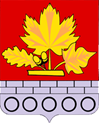 СОВЕТ  КРАСНОСЕЛЬСКОГО ГОРОДСКОГО ПОСЕЛЕНИЯГУЛЬКЕВИЧСКОГО РАЙОНАР Е Ш Е Н И Е37  сессии   4  созыва24.06.2022                                                                                 № 3пос. КрасносельскийО внесении изменений в решение5 сессии III созыва Совета Красносельского городского поселенияГулькевичского района от 18 декабря 2014 года № 9  «Об утверждении Правил благоустройства территории Красносельского городского поселения Гулькевичского района»В целях приведения нормативного правового акта в соответствие с действующим законодательством, Совет Красносельского городского поселения Гулькевичского района решил:1. Внести в приложение №1 к решению 5 сессии III созыва Совета Красносельского городского поселения Гулькевичского района от 18 декабря  2014 года № 9 «Об утверждении Правил благоустройства территории Красносельского городского поселения Гулькевичского района» следующие изменения:          1) В разделе I «Общие положения»:          подраздел 1 дополнить абзацем 2 следующего содержания:         «Приказа Министерства строительства и жилищно-коммунального хозяйства Российской Федерации от 29 декабря 2021г. N 1042/пр «Об утверждении методических рекомендаций по разработке норм и правил по благоустройству территорий муниципальных образований.»;          подраздел 4 дополнить абзацем 46 следующего содержания:         «информационная конструкция - объект внешнего благоустройства, выполняющий функцию информирования населения, не являющийся рекламной конструкцией и соответствующий требованиям настоящих Правил;»;
 	подраздел 4 дополнить абзацем 47 следующего содержания: 	«место временного хранения отходов - место, расположенное вблизи источников образования отходов и устроенное в соответствии с СанПиН 42-128-4690-88 "Санитарные правила содержания территории населенных мест", утвержденными Министерством здравоохранения СССР 05.08.88 N 4690-88, предназначенное для накопления и хранения отходов в определенных количествах и на установленные сроки;»;          подраздел 4 дополнить абзацем 48 следующего содержания:          «мусоровоз – транспортное средство категории N , используемое для перевозки твердых коммунальных отходов;»;         подраздел 4 дополнить абзацем 49 следующего содержания:   «бункер - мусоросборник, предназначенный для складирования крупногабаритных отходов;»;           подраздел 4 дополнить абзацем 50 следующего содержания:«вывоз твердых коммунальных отходов - транспортирование твердых коммунальных отходов от мест (площадок) их накопления до объектов, используемых для обработки, утилизации, обезвреживания, захоронения твердых коммунальных отходов;»; 	подраздел 4 дополнить абзацем 51 следующего содержания: 	«контейнер - мусоросборник, предназначенный для складирования твердых коммунальных отходов, за исключением крупногабаритных отходов;»; 	подраздел 4 дополнить абзацем 52 следующего содержания: 	«контейнерная площадка - место (площадка) накопления твердых коммунальных отходов, обустроенное в соответствии с требованиями законодательства Российской Федерации в области охраны окружающей среды и законодательства Российской Федерации в области обеспечения санитарно-эпидемиологического благополучия населения и предназначенное для размещения контейнеров и бункеров;»; 	подраздел 4 дополнить абзацем 53 следующего содержания: 	«крупногабаритные отходы - твердые коммунальные отходы (мебель, бытовая техника, отходы от текущего ремонта жилых помещений и др.), размер которых не позволяет осуществить их складирование в контейнерах;»;  	подраздел 4 дополнить абзацем 54 следующего содержания: 	«уборка мест погрузки твердых коммунальных отходов - действия по подбору оброненных (просыпавшихся и др.) при погрузке твердых коммунальных отходов и перемещению их в мусоровоз;»;      	подраздел 4 дополнить абзацем 55 следующего содержания:   «потребитель - собственник твердых коммунальных отходов или уполномоченное им лицо, заключившее или обязанное заключить с региональным оператором договор на оказание услуг по обращению с твердыми коммунальными отходами;»;     	подраздел 4 дополнить абзацем 56 следующего содержания:   «противогололедные материалы - твердые (сыпучие) или жидкие дорожно-эксплуатационные материалы (фрикционные, химические) или их смеси, применяемые для борьбы с зимней скользкостью на автомобильных дорогах и улицах;»;          подраздел 4 дополнить абзацем 57 следующего содержания:          «твердые коммунальные отходы - отходы хозяйственной деятельности населения (приготовление пищи, уборка и текущий ремонт квартир и другое), включая отходы отопительных устройств местного отопления, крупногабаритные предметы домашнего обихода, упаковку, смет с дворовых территорий, отходы ухода за зелеными насаждениями, отходы, образующиеся в процессе деятельности юридических лиц, индивидуальных предпринимателей и подобные по составу отходам, образующимся в жилых помещениях в процессе потребления физическими лицами;»;       	подраздел 4 дополнить абзацем 58 следующего содержания:   «объект озеленения - озелененная территория, организованная на определенном земельном участке по принципам ландшафтной архитектуры, включающая в себя элементы благоустройства (парки, скверы, бульвары, улицы, проезды, кварталы и т.д.);»;   	подраздел 4 дополнить абзацем 59 следующего содержания:   «санитарные рубки - рубки, проводимые с целью улучшения санитарного состояния зеленых насаждений (в том числе удаление аварийно опасных, сухостойных и больных деревьев и кустарников);»;          подраздел 4 дополнить абзацем 60 следующего содержания:   «нейтральные цвета - цвета ахроматической цветовой гаммы, универсально сочетающиеся с другими цветами;»;           подраздел 4 дополнить абзацем 61 следующего содержания:           «яркие цвета - цвета, не являющиеся нейтральными.». 	подраздел 5 дополнить пунктом 5.1следующего содержания: 	«Вопросы, регулируемые правилами благоустройства муниципального образования, определены статьей 45.1 Федерального закона от 6 октября 2003 г. N 131-ФЗ "Об общих принципах организации местного самоуправления в Российской Федерации". Законом субъекта Российской Федерации могут быть предусмотрены иные вопросы, регулируемые правилами благоустройства территории муниципального образования, исходя из природно-климатических, географических, социально-экономических и иных особенностей отдельных муниципальных образований. 	5.1.1.  В соответствии с пунктом 3.12 "СП 82.13330.2016. Свод правил. Благоустройство территорий. Актуализированная редакция СНиП III-10-75", утвержденного приказом Министерства строительства и жилищно-коммунального хозяйства Российской Федерации от 16 декабря 2016 г. N 972/пр, к объектам благоустройства относятся территории различного функционального назначения, на которых осуществляется деятельность по благоустройству. В правилах благоустройства территорий муниципальных образований к объектам благоустройства муниципального образования рекомендуется относить территории муниципального образования, на которых осуществляется деятельность по благоустройству, например:
 	- районы, микрорайоны, кварталы и иные элементы планировочной структуры населенного пункта; 	- территории общего пользования (в том числе площади, улицы, проезды, набережные, береговые полосы водных объектов общего пользования, скверы, бульвары, парки и другие территории, которыми беспрепятственно пользуется неограниченный круг лиц) (далее - общественные территории); 	- территории, прилегающие к многоквартирным домам, с расположенными на них объектами, предназначенными для обслуживания и эксплуатации таких домов, и элементами благоустройства этих территорий, в том числе парковками (парковочными местами), тротуарами и автомобильными дорогами, включая автомобильные дороги, образующие проезды к территориям, прилегающим к многоквартирным домам (далее - дворовые территории); 	- детские игровые и детские спортивные площадки; 	- инклюзивные детские игровые площадки и инклюзивные детские спортивные площадки, предусматривающие возможность для игр, в том числе совместных, детей, у которых отсутствуют ограничения здоровья, препятствующие физической активности, и детей с ограниченными возможностями здоровья (далее - инклюзивные детские площадки); 	- спортивные площадки, спортивные комплексы для занятий активными видами спорта, площадки, предназначенные для спортивных игр на открытом воздухе, спортивно-общественные кластеры (далее - спортивные площадки);	- инклюзивные спортивные площадки, предусматривающие возможность для занятий физкультурой и спортом взрослыми людьми с ограниченными возможностями здоровья (далее - инклюзивные спортивные площадки);          - велокоммуникации (в том числе велопешеходные и велосипедные дорожки, тропы, аллеи, полосы для движения велосипедного транспорта);          - пешеходные коммуникации (в том числе пешеходные тротуары, дорожки, тропы, аллеи, эспланады, мосты, пешеходные улицы и зоны);          - места размещения нестационарных торговых объектов;          - проезды, не являющиеся элементами поперечного профиля улиц и дорог (в том числе местные, внутридворовые и внутриквартальные проезды, проезды хозяйственные для посадки и высадки пассажиров, для автомобилей скорой помощи, пожарных, аварийных служб, проезды на площадках, а также проезды, обеспечивающие возможность въезда-съезда транспортных средств на улицу или дорогу с пересекаемых или примыкающих улиц или дорог и с прилегающих территорий); 	- кладбища и мемориальные зоны; 	- площадки отстойно-разворотные, остановочные, для отстоя грузовых машин перед ограждением и (или) въездом на территорию, прилегающую к зданиям, строениям, сооружениям и иным объектам; 	- площадки пикниковые, барбекю, танцевальные, для отдыха и досуга, проведения массовых мероприятий, размещения аттракционов, средств информации;
 	- площадки, предназначенные для хранения транспортных средств (в том числе плоскостные открытые стоянки автомобилей и других мототранспортных средств, коллективные автостоянки (далее - автостоянки), парковки (парковочные места), площадки (места) для хранения (стоянки) велосипедов (велопарковки и велосипедные стоянки), кемпстоянки; 	- зоны транспортных, инженерных коммуникаций; 	- водоохранные зоны; 	- площадки для выгула и дрессировки животных; 	- контейнерные площадки и площадки для складирования отдельных групп коммунальных отходов; 	- другие территории муниципального образования. 	5.1.2. В соответствии с пунктом 38 статьи 1 Градостроительного кодекса Российской Федерации к элементам благоустройства относятся декоративные, технические, планировочные, конструктивные устройства, элементы озеленения, различные виды оборудования и оформления, в том числе фасадов зданий, строений, сооружений, малые архитектурные формы (далее - МАФ), некапитальные нестационарные строения и сооружения, информационные щиты и указатели, применяемые как составные части благоустройства территории. В правилах благоустройства территорий муниципальных образований к элементам благоустройства могут быть также отнесены, например:	- внешние поверхности зданий, строений, сооружений (в том числе декоративные, технические, планировочные, конструктивные устройства, различные виды оборудования и оформления, изображения, архитектурно-строительные изделия и иной декор, оконные и дверные проемы, витражи, витрины, козырьки, навесы, тамбуры, входные площадки, лестницы, пандусы, ограждения и перилла, балконы, лоджии, входные группы, цоколи, террасы, веранды и иные элементы, иные внешние поверхности фасадов, крыш); 	- покрытия объектов благоустройства (в том числе резиновое, синтетическое, песчаное, грунтовое, гравийное, деревянное, тротуарная плитка, асфальтобетонное, асфальтовое, щебеночное, газон, искусственный газон, экоплитки, газонные решетки), направляющие дорожные устройства, стационарные искусственные неровности, стационарные шумовые полосы, вертикальная и горизонтальная разметки, рельеф и элементы организации рельефа, иные неотделимые улучшения объектов благоустройства; 	- элементы сопряжения покрытий (в том числе бортовые камни, бордюры, линейные разделители, садовые борта, подпорные стенки, мостики, лестницы, пандусы); 	- сборные искусственные неровности, сборные шумовые полосы; 	- элементы сохранения и защиты корневой системы элементов озеленения (в том числе прикопы, приствольные лунки, приствольные решетки, защитные приствольные ограждения); 	- ограждения, ограждающие устройства, ограждающие элементы, придорожные экраны; 	- въездные группы; 	- система наружного освещения (в том числе утилитарное наружное освещение, архитектурно-художественное освещение, праздничное освещение (иллюминация), элементы освещения (в том числе источники света, осветительные приборы и установки наружного освещения всех видов, включая уличные, архитектурные, рекламные, витринные, опоры освещения, тросы, кронштейны, включая оборудование для управления наружным освещением); 	- пруды и обводненные карьеры, искусственные сезонные водные объекты для массового отдыха, размещаемые на общественных территориях; 	- лодочные станции, объекты, предназначенные для обеспечения безопасности людей на водных объектах, сооружения водно-спасательных станций и постов в береговой и прибрежной защитных полосах водных объектов, пирсы, парковые павильоны, общественные туалеты, иные сооружения, благоустраиваемые на общественных территориях; 	- водные устройства (в том числе питьевые фонтанчики, фонтаны, искусственные декоративные водопады); 	- плавучие домики для птиц, скворечники, кормушки, голубятни; 	- уличное коммунально-бытовое и техническое оборудование (в том числе урны, люки смотровых колодцев, подъемные платформы); 	- детское игровое, спортивно-развивающее и спортивное оборудование, в том числе инклюзивное спортивно-развивающее и инклюзивное спортивное оборудование; 	- остановочные павильоны; 	- сезонные (летние) кафе; 	- городская мебель; 	- рекламные конструкции; 	- праздничное оформление. 	5.1.3. К основным задачам правил благоустройства территорий муниципальных образований рекомендуется относить: 	а) формирование комфортной, современной городской среды на территории муниципального образования; 	б) обеспечение и повышение комфортности условий проживания граждан; 	в) поддержание и улучшение санитарного и эстетического состояния территории муниципального образования; 	г) содержание территорий муниципальных образований и расположенных на таких территориях объектов, в том числе территорий общего пользования, земельных участков, зданий, строений, сооружений, прилегающих территорий, содержание и обеспечение сохранности элементов благоустройства; 	д) формирование архитектурного облика в населенных пунктах на территории муниципального образования с учетом особенностей пространственной организации, исторических традиций и природного ландшафта; 	е) установление требований к благоустройству и элементам благоустройства территории муниципального образования, установление перечня мероприятий по благоустройству территории муниципального образования, порядка и периодичности их проведения; 	ж) обеспечение доступности территорий муниципального образования, объектов социальной, инженерной и транспортной инфраструктур и предоставляемых услуг для инвалидов и иных лиц, испытывающих затруднения при самостоятельном передвижении (далее - МГН), получении ими услуг, необходимой информации или при ориентировании в пространстве; 	з) создание условий для ведения здорового образа жизни граждан, включая активный досуг и отдых, физическое развитие. 	5.1.4. В правилах благоустройства территорий муниципальных образований к мероприятиям по благоустройству территорий могут быть отнесены, например: мероприятия, реализуемые в рамках развития городской среды и благоустройства территории муниципального образования, в том числе выполнение дендрологических изысканий, научно-исследовательских и изыскательских работ, разработка концепций и стратегий, проектирование, создание, реконструкция, капитальный ремонт объектов благоустройства, реконструктивные и земляные работы, снос (демонтаж), модернизация, восстановление, ремонт, ямочный ремонт, текущий ремонт, содержание, в том числе уборка, покос, вырубка и полив, объектов и элементов благоустройства, обеспечение и повышение комфортности условий проживания граждан, поддержание и улучшение санитарного и эстетического состояния территории муниципального образования.»;	дополнить пунктом 5.2 следующего содержания: 	«Развитие городской среды рекомендуется осуществлять путем улучшения, обновления, развития инфраструктуры муниципального образования и системы управления городским хозяйством, использования лучших практик, технологий и материалов, инновационных решений, внедрения цифровых технологий и платформенных решений "умный город", развития коммуникаций между жителями муниципального образования и их объединениями. При этом рекомендуется осуществлять реализацию комплексных проектов по благоустройству, предусматривающих одновременное использование различных элементов благоустройства, обеспечивающих повышение удобства использования и визуальной привлекательности благоустраиваемой территории.»;        дополнить пунктом 5.3 следующего содержания:«Удобно расположенные территории муниципальных образований, к которым обеспечена пешеходная и транспортная доступность для большого количества жителей муниципального образования, в том числе для МГН, рекомендуется использовать с максимальной эффективностью, на протяжении как можно более длительного времени и в любой сезон.»; 	дополнить пунктом 5.4 следующего содержания:«К деятельности по благоустройству территорий рекомендуется относить разработку документации, основанной на стратегии развития муниципального образования и концепции, отражающей потребности жителей такого муниципального образования, содержащей материалы в текстовой и графической форме и определяющей проектные решения по благоустройству территории (далее -проект благоустройства территорий), выполнение мероприятий по благоустройству территорий и содержание объектов благоустройства.»; 	дополнить пунктом 5.5 следующего содержания:    «Органам местного самоуправления рекомендуется относить к потенциальным участникам деятельности по благоустройству территорий следующие группы лиц: 	а) жителей муниципального образования (граждан, их объединения - группы граждан, объединенные общим признаком или общей деятельностью, добровольцев (волонтеров)) с целью определения перечня территорий, подлежащих благоустройству, участия (финансового и (или) трудового) в реализации мероприятий по благоустройству дворовых территорий, участия в содержании и эксплуатации общественных и дворовых территорий муниципального образования, формирования активного и сплоченного сообщества местных жителей, заинтересованного в развитии городской среды; 	б) представителей органов местного самоуправления, которые формируют техническое задание на разработку проекта благоустройства, выбирают подрядчиков и обеспечивают в пределах своих полномочий финансирование работ по реализации проектов благоустройства; 	в) хозяйствующих субъектов, осуществляющих деятельность на территории соответствующего муниципального образования, с целью формирования запроса на благоустройство, участия в финансировании мероприятий по благоустройству, удовлетворения потребностей жителей муниципального образования, формирования позитивного имиджа муниципального образования и его туристской и инвестиционной привлекательности; 	г) представителей профессионального сообщества, в том числе экспертов в сфере градостроительства, архитектуры, урбанистики, экономики города, истории, культуры, археологии, инженерных изысканий, экологии, ландшафтной архитектуры, специалистов по благоустройству и озеленению, дизайнеров, разрабатывающих проекты благоустройства территории на стадиях концепции, проектной и рабочей документации, с целью повышения эффективности проектных решений; 	д) исполнителей работ по разработке и реализации проектов благоустройства, специалистов по благоустройству и озеленению, в том числе возведению МАФ; 	е) региональные центры компетенций; 	ж) иных лиц.»; 	дополнить пунктом 5.6 следующего содержания:  «С целью формирования комфортной городской среды в муниципальных образованиях Российской Федерации органам местного самоуправления рекомендуется осуществлять планирование развития территорий муниципальных образований, подготовку проектов благоустройства территорий, выбор территорий, подлежащих благоустройству, обсуждение деятельности по благоустройству, планирование и реализацию мероприятий по благоустройству общественных и дворовых территорий, а также содержание и обеспечение сохранности объектов благоустройства с привлечением жителей муниципального образования, иных участников деятельности по благоустройству территорий и иных потенциальных пользователей общественных и дворовых территорий муниципального образования, с учетом Методических рекомендаций Министерства строительства и жилищно-коммунального хозяйства Российской Федерации по вовлечению граждан, их объединений и иных лиц в решение вопросов развития городской среды, утвержденных приказом от 30 декабря 2020 г. N 913/пр.»; 	дополнить пунктом 5.7 следующего содержания:    «Проект благоустройства территории на стадии разработки концепции для каждой территории муниципального образования рекомендуется создавать с учетом потребностей и запросов жителей муниципального образования и других участников деятельности по благоустройству и при их непосредственном участии, а также с учетом стратегических задач комплексного устойчивого развития городской среды муниципального образования. При этом рекомендуется обеспечивать синхронизацию мероприятий, реализуемых в рамках государственных программ (подпрограмм) субъектов Российской Федерации и муниципальных программ формирования современной городской среды, с мероприятиями иных национальных и федеральных проектов и программ.»; 	дополнить пунктом 5.8 следующего содержания:    «В качестве приоритетных территорий для благоустройства рекомендуется выбирать активно посещаемые или имеющие потенциал для роста пешеходных потоков территории населенного пункта с учетом объективной потребности в развитии тех или иных общественных территорий, их социально-экономической значимости и планов развития муниципального образования.»; 	дополнить пунктом 5.9 следующего содержания:    «Перечень территорий, подлежащих благоустройству, очередность реализации проектов благоустройства, объемы и источники финансирования рекомендуется устанавливать в соответствующей муниципальной программе формирования современной городской среды.»; 	дополнить пунктом 5.10 следующего содержания:    «В рамках разработки муниципальных программ формирования современной городской среды рекомендуется провести инвентаризацию объектов благоустройства и разработать паспорта объектов благоустройства, в том числе в электронной форме.»; 	дополнить пунктом 5.11 следующего содержания:    «В паспорте объекта благоустройства рекомендуется отобразить следующую информацию: 	- наименование (вид) объекта благоустройства; 	- адрес объекта благоустройства; 	- площадь объекта благоустройства, в том числе площадь механизированной и ручной уборки; 	- ситуационный план; 	- информация о земельном участке, на котором расположен объект благоустройства (например: категория земель, вид разрешенного использования, кадастровый номер земельного участка); 	- информация о наличии зон с особыми условиями использования территории; 	- информация о всех элементах благоустройства объекта благоустройства, включая количество, назначенный срок службы, основные технические характеристики; 	- информация о лице, ответственном за содержание объекта благоустройства; 	- иная информация, характеризующая объект благоустройства.»; 	дополнить пунктом 5.12 следующего содержания:    «Предлагаемые решения в проекте благоустройства территории на стадии разработки проектной документации рекомендуется готовить по материалам инженерных изысканий, результатам социологических, маркетинговых, архитектурных, градостроительных и иных исследований, социально-экономической оценки эффективности проектных решений.»; 	дополнить пунктом 5.13 следующего содержания:    «При реализации проектов благоустройства территорий муниципальных образований рекомендуется обеспечивать: 	а) функциональное разнообразие благоустраиваемой территории насыщенность территории разнообразными социальными и коммерческими сервисами; 	б) взаимосвязь пространств муниципального образования, доступность объектов инфраструктуры для детей и МГН, в том числе за счет ликвидации необоснованных барьеров и препятствий; 	в) создание комфортных пешеходных и велосипедных коммуникаций среды, в том числе путем создания в муниципальном образовании условий для безопасных и удобных пешеходных и велосипедных прогулок. Рекомендуется обеспечить доступность пешеходных прогулок для различных категорий граждан, в том числе для МГН, при различных погодных условиях, обеспечив при этом транзитную, коммуникационную, рекреационную и потребительскую функции территории на протяжении пешеходного маршрута; 	г) возможность доступа к основным значимым объектам на территории муниципального образования и за его пределами, где находятся наиболее востребованные для жителей муниципального образования и туристов объекты и сервисы (далее - центры притяжения), при помощи сопоставимых по скорости и уровню комфорта различных видов транспорта (различные виды общественного транспорта, личный автотранспорт, велосипед и другие); 	д) организацию комфортной среды для общения жителей, в том числе путем благоустройства как крупных, часто посещаемых общественных территорий, так и территорий, доступ на которые ограничен, предназначенных для уединенного общения и проведения времени, создание природных и природно-антропогенных объектов в зависимости от функционального назначения части территории; 	е) шаговую доступность к объектам детской игровой и спортивной инфраструктуры для детей и подростков, в том числе относящихся к МГН; 	ж) защиту окружающей среды, общественных и дворовых территорий, пешеходных и велосипедных маршрутов населенного пункта, в том числе с помощью озеленения и использования эффективных архитектурно-планировочных приемов; 	з) безопасность и порядок, в том числе путем организации системы освещения и видеонаблюдения.»; 	 дополнить пунктом 5.14 следующего содержания:     «Реализацию комплексных проектов благоустройства территорий муниципального образования рекомендуется осуществлять с привлечением внебюджетных источников финансирования, в том числе с использованием механизмов государственно-частного партнерства.»; 	дополнить пунктом 5.15 следующего содержания:  	«Регулирование вопросов благоустройства общественных территорий. 	5.15.1. К объектам благоустройства общественных территорий муниципального образования рекомендуется относить все разновидности общественных территорий населенного пункта и территории, просматриваемые с них, в том числе озелененные территории, центры притяжения, примагистральные территории, береговые полосы водных объектов общего пользования, а также другие объекты, которыми беспрепятственно пользуется неограниченный круг лиц. 	5.15.2. В правила благоустройства территории муниципального образования рекомендуется включать требования к проектированию и благоустройству всех видов общественных территорий, характерных для населенных пунктов муниципального образования. 	5.15.3. При разработке архитектурно-планировочной концепции благоустройства общественных территорий рекомендуется выбирать архитектурно-художественные и функционально-технологические проектные решения, выполненные с использованием методов соучаствующего проектирования, обоснованные расчетами по оценке социально-экономической эффективности и анализом исторической значимости территории. 	5.15.4. Проекты благоустройства общественных территорий рекомендуется разрабатывать на основании материалов изысканий и предпроектных исследований, определяющих потребности жителей населенного пункта и возможные виды деятельности на данной территории. 	5.15.5. Для реализации рекомендуется выбирать проекты благоустройства, предусматривающие формирование визуально привлекательной среды, обеспечивающие высокий уровень комфорта пребывания граждан, в том числе туристов, создание мест для общения, а также обеспечивающие возможности для развития предпринимательства. 	При этом рекомендуется учитывать экологичность проектов благоустройства с точки зрения выбора общественной территории для благоустройства, архитектурных и планировочных решений, элементов озеленения, материалов и иных решений, влияющих на состояние окружающей среды и климат. 	5.15.6. При разработке проектных мероприятий по благоустройству общественных территорий рекомендуется обеспечивать открытость и проницаемость территорий для визуального восприятия (отсутствие глухих оград и излишних ограждений), условия беспрепятственного передвижения населения, включая МГН, приемы поддержки исторически сложившейся планировочной структуры и масштаба застройки, достижение стилевого единства элементов благоустройства с окружающей средой населенного пункта, а также стилевого единства конструкций, в том числе средств размещения информации, рекламы и вывесок, размещаемых на внешних поверхностях зданий, строений, сооружений (далее - дизайн-код населенного пункта). 	5.15.7. В перечень конструктивных элементов внешнего благоустройства общественных территорий муниципального образования рекомендуется включать твердые виды покрытия, элементы сопряжения поверхностей, озеленение, уличное детское и спортивное оборудование, уличное техническое оборудование, осветительное оборудование, оборудование архитектурно-декоративного освещения, носители информации, элементы защиты участков озеленения, скамьи, урны и другие элементы. 	На общественных территориях населенного пункта рекомендуется в том числе размещение памятников, произведений декоративно-прикладного искусства, декоративных водных устройств.»; 	дополнить пунктом 5.16 следующего содержания:  	«Регулирование вопросов благоустройства территорий жилой застройки 	5.16.1. К объектам благоустройства на территориях жилой застройки рекомендуется относить: общественные территории, земельные участки многоквартирных домов, дворовые территории, территории детских садов, школ, детские игровые и детские спортивные площадки, инклюзивные детские площадки, спортивные площадки, инклюзивные спортивные площадки, площадки автостоянок, технические зоны транспортных, инженерных коммуникаций, контейнерные площадки и площадки для складирования отдельных групп коммунальных отходов, площадки для выгула и дрессировки животных, другие территории, которые в различных сочетаниях формируют кварталы, микрорайоны, районы и иные подобные элементы планировочной структуры населенного пункта. 	5.16.2. В правила благоустройства территории муниципального образования рекомендуется включать требования к проектированию и благоустройству всех видов объектов благоустройства на территориях жилой застройки, характерных для населенных пунктов муниципального образования. 	5.16.3. Проектирование и размещение объектов благоустройства на территории жилой застройки рекомендуется осуществлять таким образом, чтобы они в комплексе обеспечивали выполнение всех основных функций, связанных с проживанием граждан, и не оказывали негативного воздействия на окружающую среду, например, обеспечивали выполнение рекреационной, оздоровительной, транспортной, хозяйственной и других функций. 	При невозможности одновременного размещения различных объектов благоустройства на территории жилой застройки объекты благоустройства рекомендуется разделить на функциональные зоны, учитывающие потребности и запросы жителей квартала, микрорайона, в том числе предусматривать размещение специальных инженерно-технических сооружений (подземных и надземных автостоянок и парковок) для стоянки и хранения автомототранспортных средств жителей. 	5.16.4. Безопасность объектов благоустройства на территории жилой застройки рекомендуется обеспечивать их просматриваемостью со стороны окон жилых домов, а также со стороны прилегающих общественных территорий в сочетании с организацией системы освещения и видеонаблюдения.
 	5.16.5. Проектирование благоустройства территорий жилой застройки рекомендуется производить с учетом коллективного или индивидуального характера пользования придомовой территорией. 	Рекомендуется учитывать особенности благоустройства участков жилой застройки при их размещении в составе исторической застройки муниципального образования, на территориях высокой плотности застройки и вдоль магистралей. 	5.16.6. На земельных участках жилой застройки с расположенными на них многоквартирными домами рекомендуется предусматривать транспортный проезд (проезды), пешеходные коммуникации (основные, второстепенные), площадки (детские игровые для детей дошкольного возраста, для отдыха взрослых, установки мусоросборников, автостоянок, при входных группах), озелененные территории. 	Рекомендуется размещение также спортивных и детских спортивных площадок, игровых площадок для детей школьного возраста, площадок для выгула и дрессировки животных, а также инклюзивных детских и инклюзивных спортивных площадок (при наличии такой потребности у населения квартала, микрорайона).
 	5.16.7. Проектирование дворовых территорий при осуществлении жилищного строительства и (или) комплексного развития территории рекомендуется осуществлять, исключая проезд на дворовую территорию автотранспорта, с обеспечением возможности проезда специальной техники. 	5.16.8. При размещении объектов жилой застройки вдоль магистральных улиц рекомендуется не допускать со стороны улицы сплошное ограждение территории, прилегающей к жилой застройке, а также размещение площадок (детских игровых и детских спортивных, спортивных, инклюзивных детских и инклюзивных спортивных, для отдыха взрослых, для выгула и дрессировки животных, установки мусоросборников). 	5.16.9. На территории жилой застройки с расположенными на ней жилыми домами блокированной застройки, объектами индивидуального жилищного строительства, садовыми домами размещение спортивной зоны на территориях общеобразовательных школ рекомендуется проектировать с учетом возможности использования спортивной зоны населением прилегающей жилой застройки. 	5.16.10. На территориях жилой застройки рекомендуется использовать следующие элементы благоустройства: твердые виды покрытия проезда, различные виды покрытия площадок в зависимости от их функционального назначения, элементы сопряжения поверхностей, детское игровое, спортивно-развивающее, спортивное оборудование площадок, озеленение, осветительное оборудование. 	5.16.11. При озеленении территорий детских садов и школ не рекомендуется использовать растения с ядовитыми плодами, а также с колючками и шипами. 	5.16.12. В правила благоустройства территории муниципального образования рекомендуется включать положения, направленные на недопущение остановки, стоянки и хранения автомототранспортных средств на газонах, клумбах, иных участках с зелеными насаждениями. 	В перечень конструктивных элементов внешнего благоустройства автостоянок рекомендуется включать твердые виды покрытия, элементы сопряжения поверхностей, ограждения, урны или малые контейнеры для мусора, осветительное оборудование, средства размещения информации (указатели).»; 	дополнить пунктом 5.17 следующего содержания: 	«Регулирование вопросов благоустройства общественных территорий рекреационного назначения.     5.17.1. К объектам благоустройства на территориях рекреационного назначения рекомендуется относить части территорий зон особо охраняемых природных территорий, зоны отдыха, парки, лесопарковые зоны, городские леса, сады, бульвары, скверы и иные подобные элементы планировочной структуры населенного пункта (далее - объекты рекреации).  	    5.17.2. В правила благоустройства территории муниципального образования рекомендуется включать положения, регулирующие вопросы проектирования, благоустройства и содержания всех видов территорий рекреационного назначения, характерных для населенных пунктов муниципального образования. 	    5.17.3. При проектировании и благоустройстве объектов рекреации рекомендуется предусматривать: 	а) для лесопарковых зон: сохранение природной среды, создание экосистем, способных к устойчивому функционированию, проведение функционального зонирования территории в зависимости от ценности ландшафтов и насаждений с установлением режимов использования и разрешенных мероприятий по благоустройству для различных зон лесопарка; 	б) для парков и садов: разреживание участков с повышенной плотностью насаждений, удаление больных, старых, недекоративных, потерявших декоративность деревьев и растений малоценных видов, их замену на декоративно-лиственные и красивоцветущие формы деревьев и кустарников, применение различных видов и приемов озеленения, благоустройство ландшафта, создание пешеходных коммуникаций, организацию площадок отдыха, детских игровых, детских спортивных и детских инклюзивных площадок, спортивных площадок для всех категорий населения, установку парковых сооружений; 	в) для бульваров и скверов: удаление больных, старых, недекоративных, потерявших декоративность деревьев и растений малоценных видов, их замену на декоративно-лиственные и красивоцветущие формы деревьев и кустарников, создание и увеличение расстояний между краем проезжей части и ближайшим рядом деревьев, посадку за пределами зоны риска преимущественно крупномерного посадочного материала с использованием специальных технологий посадки и содержания, создание пешеходных коммуникаций; 	г) для городских лесов: реализацию мероприятий по благоустройству, использование и уход в соответствии с положениями лесного законодательства Российской Федерации и правовых актов Министерства природных ресурсов и экологии Российской Федерации.  	5.17.4. При благоустройстве объектов рекреации рекомендуется предусматривать колористическое решение покрытия, элементов декоративно-прикладного оформления, оборудования архитектурно-декоративного освещения, формирование пейзажного характера озеленения, а также размещение водных устройств, установку туалетных кабин, питьевых фонтанчиков, скамеек, урн, малых контейнеров для мусора.          5.17.5. Объекты мелкорозничной торговли и питания, размещаемые на территории объектов рекреации, рекомендуется проектировать некапитальными и оборудовать туалетом, доступным для посетителей объекта, также рекомендуется установка передвижных тележек для торговли напитками, мороженым и иными готовыми пищевыми продуктами.          5.17.6. В целях обеспечения безопасности нахождения посетителей объекта рекреации вблизи водных объектов в зависимости от ландшафтных условий и характера береговой линии рекомендуется установка просматриваемого ограждения водных объектов.          5.17.7. При проектировании озеленения на территории объектов рекреации рекомендуется: 	- дать оценку существующей древесно-кустарниковой, цветочно-декоративной растительности и газонных трав, их жизнеспособности и устойчивости; 	- произвести выявление и учет сорняков, вредителей и болезней древесно-кустарниковой, цветочно-декоративной растительности и газонных трав, разработать мероприятия по их удалению с объекта рекреации; 	- произвести почвенную диагностику условий питания растений; 	- обеспечивать сохранение травяного покрова, древесно-кустарниковой и прибрежной растительности не менее, чем на 80% общей площади зоны отдыха; 	- обеспечивать озеленение и формирование берегов водоема.    5.17.8. При проектировании парков рекомендуется учитывать ландшафтно-климатические условия и организовывать парки на пересеченном рельефе, по берегам водоемов, рек, парки на территориях, занятых лесными насаждениями. 	При проектировании озеленения парков рекомендуется использование типов насаждений и видов растений, характерных для данной климатической зоны.    5.17.9. При благоустройстве парков, являющихся памятниками садово-паркового искусства, истории и архитектуры, рекомендуется мероприятия по благоустройству такого парка синхронизировать с мероприятиями по реконструкции и (или) реставрации строений и сооружений, расположенных на территории парка, а также проводить мероприятия по сохранению и восстановлению их исторического облика, парка, планировки, озеленения, включая воссоздание ассортимента растений. Оборудование и оснащение территории такого парка элементами благоустройства рекомендуется проектировать в соответствии с историко-культурным регламентом территории, на которой он расположен (при его наличии).   5.17.10. На территории муниципального образования рекомендуется формировать следующие виды садов: 	а) сады отдыха, предназначенные для организации кратковременного отдыха населения и прогулок; 	б) сады при зданиях и сооружениях социально значимых объектов, учреждений культуры и спорта; 	в) сады-выставки, представляющие собой экспозиционную территорию, функционирующую как самостоятельный объект или как часть городского парка; 	г) сады на крышах, размещаемые на плоских крышах жилых, общественных и производственных зданий и сооружений в целях создания среды для кратковременного отдыха. Площадь озелененной крыши рекомендуется включать в показатель площади территории зеленых насаждений населенного пункта.    5.17.11. На территориях зон отдыха, предназначенных и обустроенных для организации активного массового отдыха, купания и рекреации, помимо элементов благоустройства, указанных в подпунктах 5.17.4 и 5.17.5 настоящих Методических рекомендаций, рекомендуется размещать: пункт медицинского обслуживания с проездом, спасательную станцию, пешеходные дорожки, инженерное оборудование (питьевое водоснабжение и водоотведение, защита от попадания загрязненного поверхностного стока в водоем), оборудование пляжа (навесы от солнца, лежаки, кабинки для переодевания).».         2) В подразделе 7 «Озеленение» раздела II «Элементы благоустройства территории»: 	 пункт 7.1 дополнить абзацем 3 следующего содержания: 	«Проектирование, размещение, содержание и благоустройство основных элементов благоустройства, используемых на территории муниципального образования.»;  	пункт 7.1 дополнить абзацем 4 следующего содержания:        «В проектной документации на создание, реконструкцию объектов благоустройства территории муниципального образования рекомендуется предусматривать наличие различных элементов благоустройства территории, являющихся неотъемлемыми компонентами благоустраиваемых территорий, которые могут быть как типовыми, так и выполненными по специально разработанным  проектам.»;   	пункт 7.1 дополнить абзацем 5 следующего содержания:        «При благоустройстве территорий, располагаемых в зоне охраны объектов культурного наследия, проектную документацию рекомендуется согласовывать с органами, уполномоченными в области сохранения, использования, популяризации и государственной охраны объектов культурного наследия.»;          пункт 7.1 дополнить абзацем 6 следующего содержания:        «Проектирование озеленения при благоустройстве и (или) реконструкции территорий муниципального образования рекомендуется осуществлять с максимальным сохранением существующих зеленых насаждений, высадкой декоративно-лиственных и красивоцветущих форм деревьев и кустарников, использованием элементов декоративного озеленения, ландшафтных композиций из многолетних растений и других видов озеленения, рекомендуемых для соответствующего объекта благоустройства муниципального образования. Проектирование покрытий при благоустройстве территорий рекомендуется осуществлять с целью обеспечения безопасного и комфортного передвижения граждан, в том числе МГН, а также формирования архитектурного облика населенного пункта.»;           дополнить пунктом 7.7 следующего содержания: 	«Осуществление мероприятий регулирующих вопросы организации озеленения территории муниципального образования, включая порядок создания, содержания, восстановления и охраны расположенных в границах населенных пунктов элементов озеленения: зеленых насаждений, древесных, кустарниковых, ковровых и травянистых растений, крышного, вертикального, контейнерного озеленения, газонов, устройств для оформления озеленения, цветников и иных территорий, занятых травянистыми растениями (далее - озеленение).»;     дополнить пунктом 7.8 следующего содержания:    «При проектировании озелененных территорий рекомендуется создавать проекты "зеленых каркасов" муниципальных образований, направленные в том числе на улучшение визуальных и экологических характеристик городской среды в населенном пункте, обеспечение биоразнообразия и непрерывности озелененных элементов городской среды, а также на обеспечение для жителей населенного пункта доступа к озелененным территориям с возможностью пешеходных и велосипедных прогулок, занятий физкультурой и спортом, общения, прогулок и игр с детьми на свежем воздухе, комфортного отдыха старшего поколения (далее -"зеленый каркас").    Организацию озеленения, создание, содержание, восстановление и охрану элементов озеленения существующих и(или) создаваемых природных территорий рекомендуется планировать в комплексе и в контексте общего "зеленого каркаса" муниципального образования.»;    дополнить пунктом 7.9 следующего содержания:   «В качестве задач проведения мероприятий по озеленению рекомендуется рассматривать в том числе: организацию комфортной пешеходной среды и среды для общения, насыщение востребованных жителями общественных территорий элементами озеленения, создание на территории озелененных территорий центров притяжения, благоустроенной сети пешеходных, велосипедных и вело-пешеходных дорожек.»;    дополнить пунктом 7.10 следующего содержания:   «Визуально-композиционные и функциональные связи участков озелененных территорий между собой и с застройкой населенного пункта рекомендуется обеспечивать с помощью объемно-пространственной структуры различных типов зеленых насаждений.»;   дополнить пунктом 7.11 следующего содержания:   «В условиях высокого уровня загрязнения воздуха рекомендуется формировать многорядные древесно-кустарниковые посадки: при хорошем режиме проветривания - закрытого типа (смыкание крон), при плохом режиме проветривания - открытого, фильтрующего типа (несмыкание крон).»;   дополнить пунктом 7.12 следующего содержания:    «В шаговой доступности от многоквартирных домов рекомендуется организовать озелененные территории, предназначенные для прогулок жителей квартала, микрорайона, занятий физкультурой и спортом, общения, прогулок и игр с детьми на свежем воздухе, комфортного отдыха старшего поколения.»;   дополнить пунктом 7.13 следующего содержания:   «Работы по созданию элементов озеленения рекомендуется проводить по предварительно разработанному и утвержденному администрацией поселения проекту благоустройства.         Проект благоустройства территории, определяющий основные планировочные решения, рекомендуется разрабатывать на основании геоподосновы и инвентаризационного плана зеленых насаждений. При этом на стадии разработки проекта благоустройства рекомендуется определить количество деревьев и кустарников, попадающих в зону строительства, определить объемы вырубок и пересадок зеленых насаждений, осуществить расчет компенсационной стоимости данного вида работ, без разработки топографического плана территории, отображающего размещение деревьев и кустарников и полученного в результате геодезической съемки в сопровождении перечетной ведомостью (далее -дендроплан).»;          дополнить пунктом 7.14 следующего содержания:         «При разработке проектной документации на строительство, капитальный ремонт и (или) реконструкцию объектов благоустройства, в том числе объектов озеленения, рекомендуется составлять дендроплан»;          дополнить пунктом 7.15 следующего содержания:  	«7.15. Составление дендроплана рекомендуется осуществлять на основании геоподосновы с инвентаризационным планом зеленых насаждений на весь участок, планируемый к благоустройству с выделением зоны работ, нанесением условных обозначений древесных и кустарниковых растений, подлежащих сохранению, вырубке и пересадке.          При разработке дендроплана рекомендуется сохранять нумерацию растений в соответствии с инвентаризационным планом.»;           дополнить пунктом 7.16 следующего содержания: 	«После утверждения проектной документации на строительство, капитальный ремонт и (или) реконструкцию объектов благоустройства, в том числе объектов озеленения, рекомендуется разрабатывать рабочий проект с уточнением планировочных решений, инженерных коммуникаций и организации строительства.»;            дополнить пунктом 7.17 следующего содержания:          «Органам местного самоуправления рекомендуется осуществлять разработку регламентов использования озелененных территорий в целях определения разрешенных видов деятельности для соответствующей озелененной территории, с учетом интересов и потребностей жителей населенного пункта.»;          дополнить пунктом 7.18 следующего содержания:          «При организации озеленения рекомендуется сохранять существующие ландшафты.          Для озеленения рекомендуется использовать преимущественно многолетние виды и сорта растений, произрастающие на территории данного региона и не нуждающиеся в специальном укрытии в зимний период.»;            дополнить пунктом 7.19 следующего содержания:  	«Содержание озелененных территорий муниципального образования рекомендуется осуществлять путем привлечения специализированных организаций, а также жителей муниципального образования, в том числе добровольцев (волонтеров), и других заинтересованных лиц.».         3) В подразделе 8 «Создание и содержание зеленых насаждений» раздела II «Элементы благоустройства территории»:         абзац 2 пункта 8.6 изложить в следующей редакции:         «осуществлять обрезку и вырубку сухостоя и аварийных деревьев, вырезку сухих и поломанных сучьев и вырезку веток, ограничивающих видимость технических средств регулирования дорожного движения;».;         абзац 6 пункта 8.6 изложить в следующей редакции:  «своевременно осуществлять проведение всех необходимых агротехнических мероприятий по уходу за деревьями, кустарниками, цветниками (полив, рыхление, обрезка, сушка, борьба с вредителями и болезнями растений, скашивание травы,
подкормка, утепление корневой системы, связывание и развязывание кустов неморозостойких пород, укрытие и покрытие теплолюбивых растений);»; 	абзац 7 пункта 8.6 изложить в следующей редакции:   «производить комплексный уход за газонами, систематический покос газонов и иной травянистой растительности, прочесывание, рыхление, подкормка, полив, прополка, сбор мусора, опавших листьев, землевание, обрезка растительности у бортов газона, обработка ядохимикатами и гербицидами зеленых насаждений;»;           пункт 8.6 дополнить абзацем 11 следующего содержания:   «принимать меры в случаях массового появления вредителей и болезней, производить замазку ран и дупел на деревьях;»;           пункт 8.6 дополнить абзацем 12 следующего содержания:   «проводить своевременный ремонт ограждений зеленых насаждений.»;              пункт 8.6 дополнить абзацем 13 следующего содержания:             «Луговые газоны в парках и лесопарках, созданные на базе естественной луговой высокотравной многовидовой растительности, рекомендуется оставлять в виде цветущего разнотравья, вдоль объектов пешеходных коммуникаций и по периметру площадок рекомендуется производить покос травы.»;            пункт 8.6 дополнить абзацем 14 следующего содержания:          «На газонах парков и лесопарков, в массивах и группах, удаленных от дорог, рекомендуется не сгребать опавшую листву во избежание выноса органики и обеднения почв. Сжигание травы и опавшей листвы не рекомендуется.»;          пункт 8.6 дополнить абзацем 15 следующего содержания:          «Подсев газонных трав на газонах производится по мере необходимости. Рекомендуется использовать устойчивые к вытаптыванию сорта трав. Полив газонов и цветников рекомендуется производить в утреннее или вечернее время по мере необходимости.»;          пункт 8.6 дополнить абзацем 16 следующего содержания:          «Погибшие и потерявшие декоративный вид цветы в цветниках и вазонах рекомендуется удалять сразу с одновременной подсадкой новых растений либо иным декоративным оформлением.»;          пункт 8.6 дополнить абзацем 17 следующего содержания:   «Администрацией поселения осуществление мероприятий, регулирующих вопросы борьбы с вредными и ядовитыми самосевными растениями.».            дополнить пунктом 8.7 следующего содержания:   «Порядок проведения и приемки работ по созданию и содержанию зеленых насаждений устанавливается администрацией поселения.»;             дополнить пунктом 8.8 следующего содержания:          «Информирование жителей о проведении работ по санитарной рубке, санитарной, омолаживающей или формовочной обрезке, вырубке (уничтожению) зеленых насаждений осуществляется путем установки информационного щита, соответствующего требованиям, утверждаемым администрацией поселения.»;               дополнить пунктом 8.9 следующего содержания:           «Проведение работ по санитарной рубке, санитарной, омолаживающей или формовочной обрезке зеленых насаждений без установки информационного щита не допускается.»;       дополнить пунктом 8.10 следующего содержания:     «Физические и юридические лица, получившие порубочный билет и акт обследования, обязаны обеспечить наличие указанных документов на месте производства работ по вырубке и обрезке зеленых насаждений.»;     дополнить пунктом 8.11 следующего содержания:«В случае необходимости проведения уходных работ за зелеными насаждениями на земельных участках, расположенных на особо охраняемой природной территории, собственники земельных участков, землепользователи, землевладельцы и арендаторы земельных участков согласовывают проведение указанных работ с уполномоченным органом, в ведении которого находится особо охраняемая природная территория.».            4) Подраздел 9 «Охрана зеленых насаждений» раздела II «Элементы благоустройства территории»:     дополнить пунктом 9.3 следующего содержания:            «При несанкционированном повреждении деревьев и кустарников (в том числе при обрезке) плата рассчитывается в двукратном размере при повреждении до 30 процентов (включительно) зеленого насаждения, в пятикратном размере - при повреждении более 30 процентов зеленого насаждения.».   	5) подраздел 12 «Учет зеленых насаждений» исключить в целом)          6) Подраздел 13 «Виды покрытий» раздела II «Элементы благоустройства территории»:     дополнить пунктом 13.1 следующего содержания:   «Предусматривать колористические решения видов покрытий, применяемые с учетом цветовых решений формируемой среды территории поселения, а также рекомендации по размещению покрытий на территориях населенных пунктов муниципального образования.   Проектирование покрытий при благоустройстве территорий рекомендуется осуществлять с целью обеспечения безопасного и комфортного передвижения граждан, в том числе МГН, а также формирования архитектурного облика населенного пункта.   При выборе покрытия рекомендуется использовать прочные, ремонтопригодные, антискользящие, экологичные покрытия.   Установка и содержание различных видов покрытия, характерных для территории муниципального образования, например:   - монолитные или сборные покрытия, выполняемые в том числе из асфальтобетона, цементобетона, природного камня (далее - твердые покрытия), применяемые с учетом возможных предельных нагрузок, характера и состава движения, противопожарных требований, действующих на момент проектирования;   - покрытия, выполняемые из природных или искусственных сыпучих материалов, находящихся в естественном состоянии в виде сухих смесей, уплотненных или укрепленных вяжущими материалами, в том числе песок, щебень, гранитные высевки, керамзит, резиновая крошка (далее - мягкие покрытия), применяемые с учетом их специфических свойств при благоустройстве отдельных видов территорий (в том числе детских игровых и детских спортивных площадок, спортивных площадок, площадок для выгула собак, прогулочных дорожек);   - покрытия, выполняемые по специальным технологиям подготовки и посадки травяного покрова (далее - газонные покрытия), применяемые в целях обеспечения наибольшей экологичности благоустраиваемой территории;   - покрытия, представляющие собой сочетания видов покрытий, указанных выше (например, плитка, утопленная в газон, и т.п.), (далее -комбинированные покрытия), применяемые в зависимости от функциональной зоны благоустраиваемой территории.»;      дополнить пунктом 13.7 следующего содержания:     «Уступы, ступени, пандусы, осветительное, информационное и уличное техническое оборудование, иные преграды, а также край тротуара в зонах остановочных пунктов и переходов через улицу рекомендуется выделять с помощью тактильного покрытия.».               7) Подраздел 14 «Сопряжения поверхностей» раздела II «Элементы благоустройства территории»: 	пункт 14.1 дополнить абзацем 2 следующего содержания:            «При сопряжении покрытия пешеходных коммуникаций с газоном (грунтом, мягкими покрытиями) рекомендуется предусматривать установку бортовых камней различных видов. Бортовые камни рекомендуется устанавливать на одном уровне с пешеходными коммуникациями.».              8) Подраздел 15 «Ограждения» раздела II «Элементы благоустройства территории»: 	пункт 15.1 дополнить абзацем 2 следующего содержания: 	  «Устройство ограждения при благоустройстве территорий рекомендуется предусматривать в качестве дополнительного элемента благоустройства, основной целью установки которого рекомендуется рассматривать обеспечение безопасности граждан.»;        пункт 15.1 дополнить абзацем 3 следующего содержания: 	  «Установка и содержание различных видов ограждений. Рекомендуется использовать ограждения, выполненные из высококачественных материалов.»;        пункт 15.1 дополнить абзацем 4 следующего содержания: 	  «Архитектурно-художественное решение ограждений рекомендуется выбирать в едином дизайнерском стиле в границах объекта благоустройства, с учетом архитектурного окружения территории населенного пункта.»;        дополнить пунктом 15.7 следующего содержания:     «На участках, где существует возможность заезда автотранспорта на тротуары, пешеходные дорожки, грунт, мягкие покрытия, газоны и озелененные территории, рекомендуется устанавливать устройства, препятствующие заезду автотранспорта, в том числе парковочные ограждения.»;    дополнить пунктом 15.8 следующего содержания:    «Ограждение территорий объектов культурного наследия рекомендуется выполнять в соответствии с градостроительными регламентами, установленными для данных территорий.». 	9) В подразделе 16 «Малые архитектурные формы» раздела II «Элементы благоустройства территории»:          абзац 1 подраздела 16 изложить в следующей редакции:         «К малым архитектурным формам (далее по тексту МАФ)следует относить: элементы монументально-декоративного оформления; малые формы садово-парковой архитектуры; устройства для оформления различных видов озеленения; водные устройства; детское игровое, спортивно-развивающее, спортивное оборудование, а также инклюзивное спортивно-развивающее оборудование и инклюзивное спортивное оборудование площадок, оборудование для отдыха взрослого населения; коммунально-бытовое и техническое оборудование; осветительное оборудование; ограждения; городскую уличную, в том числе садово-парковую мебель (далее - уличная мебель); иные элементы, дополняющие общую композицию архитектурного ансамбля застройки муниципального образования.»;          подраздел 16 дополнить абзацами 2, 3, 4, 5, 6, 7, 8, 9, 10, 11, 12, 13, 14, 15, 16, 17, 18, 19, 20, 21, 22, 23, 24, 25, 26, 27, 28, 29, 30, 31, 32, 33, 34, 35,36, 37, 38,39,40,41,42,43,44,45,46,47,48, следующего содержания:   «В рамках решения задачи обеспечения качества городской среды при создании и благоустройстве МАФ рекомендуется учитывать принципы функционального разнообразия, комфортной среды для общения, обеспечения разнообразия визуального облика благоустраиваемой территории, создания условий для различных видов социальной активности и коммуникаций между людьми, применения экологичных материалов, создания условий для ведения здорового образа жизни всех категорий населения.    При проектировании и выборе МАФ, в том числе уличной мебели, рекомендуется учитывать:    а) наличие свободной площади на благоустраиваемой территории;    б) соответствие материалов и конструкции МАФ климату и назначению МАФ;   в) защиту от образования наледи и снежных заносов, обеспечение стока воды;    г) пропускную способность территории, частоту и продолжительность использования МАФ;    д) возраст потенциальных пользователей МАФ;   е) антивандальную защищенность МАФ от разрушения, оклейки, нанесения надписей и изображений;    ж) удобство обслуживания, а также механизированной и ручной очистки территории рядом с МАФ и под конструкцией;    з) возможность ремонта или замены деталей МАФ;    и) интенсивность пешеходного и автомобильного движения, близость транспортных узлов;    к) эргономичность конструкций (высоту и наклон спинки скамеек, высоту урн и другие характеристики);   л) расцветку и стилистическое сочетание с другими МАФ и окружающей архитектурой;    м) безопасность для потенциальных пользователей.    При установке МАФ и уличной мебели рекомендуется предусматривать обеспечение:   а) расположения МАФ, не создающего препятствий для пешеходов;    б) приоритета компактной установки МАФ на минимальной площади в местах большого скопления людей;    в) устойчивости конструкции;    г) надежной фиксации или возможности перемещения элементов в зависимости от типа МАФ и условий расположения;    д) наличия в каждой конкретной зоне благоустраиваемой территории рекомендуемых типов МАФ для такой зоны.    При размещении уличной мебели рекомендуется:   а) осуществлять установку скамеек на твердые виды покрытия или фундамент. При наличии фундамента его части рекомендуется выполнять не выступающими над поверхностью земли;    б) выбирать скамьи со спинками при оборудовании территорий рекреационного назначения, скамьи со спинками и поручнями - при оборудовании дворовых территорий, скамьи без спинок и поручней - при оборудовании транзитных зон;    в) обеспечивать отсутствие сколов и острых углов на деталях уличной мебели, в том числе в случае установки скамеек и столов, выполненных из древесных пней-срубов, бревен и плах.   На тротуарах автомобильных дорог рекомендуется использовать следующие типы МАФ:    а) установки освещения;   б) скамьи без спинок, оборудованные местом для сумок;    в) опоры у скамеек, предназначенных для людей с ограниченными возможностями;    г) ограждения (в местах необходимости обеспечения защиты пешеходов от наезда автомобилей);    д) кадки, цветочницы, вазоны, кашпо, в том числе подвесные;    е)урны.    В правилах благоустройства территории муниципального образования рекомендуется предусмотреть особые требования к МАФ и уличной мебели, устанавливаемым на территории исторической застройки населенных пунктов, а также на территориях центров притяжения, наиболее часто посещаемых жителями населенного пункта и туристами.    Для пешеходных зон и коммуникаций рекомендуется использовать следующие типы МАФ:    а) установки освещения;    б) скамьи, предполагающие длительное, комфортное сидение;    в) цветочницы, вазоны, кашпо;    г) информационные стенды;    д) ограждения (в местах необходимости обеспечения защиты пешеходов от наезда автомобилей);    е) столы для настольных игр;    ж)урны.    При размещении урн рекомендуется выбирать урны достаточной высоты и объема, с рельефным текстурированием или перфорированием для защиты от графического вандализма и козырьком для защиты от осадков. Рекомендуется применение вставных ведер и мусорных мешков.    В целях защиты МАФ от графического вандализма рекомендуется:    а) минимизировать площадь поверхностей МАФ, при этом свободные поверхности рекомендуется делать с рельефным текстурированием или перфорированием, препятствующим графическому вандализму или облегчающим его устранение;    б) использовать озеленение, стрит-арт, афиши, рекламные конструкции, информационные конструкции с общественно полезной информацией (например, размещать на поверхностях МАФ исторические планы местности, навигационные схемы и других элементы.    в) выбирать детское игровое, спортивно-развивающее, спортивное оборудование, а также инклюзивное спортивно-развивающее оборудование и инклюзивное спортивное оборудование площадок, оборудование для отдыха взрослого населения, выполненное из легко очищающихся и устойчивых к абразивным и растворяющим веществам материалов, отдавая предпочтение темным тонам окраски плоских поверхностей.    г) выбирать или проектировать рельефные поверхности опор освещения, в том числе с использованием краски, содержащей рельефные частицы.   При установке МАФ рекомендуется учитывать иные элементы благоустройства, установленные на благоустраиваемой территории, а также процессы их эксплуатации и содержания, в том числе процессы уборки и ремонта.    Установка и содержание различных видов малых архитектурных форм.          При выборе МАФ рекомендуется использовать сертифицированные изделия, произведенные на территории Российской Федерации, прочные, безопасные, с высокими декоративными и эксплуатационными качествами, предназначенные для длительного, круглогодичного использования и произведенные из материалов, устойчивых к воздействию внешней среды и климата, характерного для муниципального образования.          При благоустройстве часто посещаемых жителями муниципального образования и туристами центров притяжения, в том числе общественных территорий, расположенных в центре населенного пункта, зон исторической застройки территорий и объектов культурного наследия, МАФ рекомендуется проектировать на основании индивидуальных проектных разработок.          На время проведения земляных, строительных, дорожных, аварийных и других видов работ, в том числе работ по благоустройству, рекомендуется предусматривать установку информационных стендов и иных видов информационных конструкций в целях обеспечения безопасности населения и информирования о проводимых работах.».	10) Подраздел 17 «Игровое и спортивное оборудование» раздела II «Элементы благоустройства территории» дополнить абзацами 2, 3, 4, 5, 6, 7, 8, 9, 10, 11, 12, 13, 14, 15, 16, 17, 18, 19, 20, 21, 22, 23, 24, 25, 26, 27, 28, 29, 30, 31, 32, 33, 34, 35,36, 37 следующего содержания:          «Регулирование вопросов размещения и содержания детских и спортивных площадок.           Проектирование, строительство, реконструкцию, капитальный ремонт, содержание и эксплуатацию детских и спортивных площадок различного функционального назначения рекомендуется осуществлять в соответствии с требованиями по охране и поддержанию здоровья человека, охране исторической и природной среды, безопасности оборудования для детских игровых и спортивных площадок.     При осуществлении деятельности по благоустройству территории путем создания детских и спортивных площадок различного функционального назначения рекомендуется осуществлять разработку проектной документации по благоустройству территорий, проектирование, строительство, реконструкцию, капитальный ремонт, содержание и эксплуатацию объектов благоустройства.    На общественных и дворовых территориях населенного пункта могут размещаться в том числе площадки следующих видов:    - детские игровые площадки;    - детские спортивные площадки;    - спортивные площадки;    - детские инклюзивные площадки;    - инклюзивные спортивные площадки;    - площадки для занятий активными видами спорта, в том числе скейт площадки.    Рекомендуется обеспечивать создание достаточного количества площадок различных видов для свободного посещения всеми категориями населения на каждой общественной и дворовой территории.    При планировании размеров площадок (функциональных зон площадок) рекомендуется учитывать:    а) размеры территории, на которой будет располагаться площадка;    б) функциональное предназначение и состав оборудования;    в) требования документов по безопасности площадок (зоны безопасности оборудования)    г) наличие других элементов благоустройства (разделение различных функциональных зон);    д) расположение подходов к площадке;    е) пропускную способность площадки.    Планирование функционала и (или) функциональных зон площадок рекомендуется осуществлять с учетом:    а) площади земельного участка, предназначенного для размещения площадки и (или) реконструкции площадки;    б) предпочтений (выбора) жителей;    в) развития видов спорта в муниципальном образовании (популярность, возможность обеспечить методическую поддержку, организовать спортивные мероприятия);    г) экономических возможностей для реализации проектов по благоустройству;    д) требований к безопасности площадок (технические регламенты, национальные стандарты Российской Федерации, санитарные правила и нормы);    е) природно-климатических условий;    ж) половозрастных характеристик населения, проживающего на территории квартала, микрорайона;    з) фактического наличия площадок (обеспеченности площадками с учетом их функционала) на прилегающей территории;    и) создания условий доступности площадок для всех жителей муниципального образования, включая МГН;    к) структуры прилегающей жилой застройки.    Площадки рекомендуется изолировать от транзитного пешеходного движения. Не рекомендуется организовывать подходы к площадкам с проездов и улиц. В условиях существующей застройки на проездах и улицах, с которых осуществляется подход площадкам, рекомендуется устанавливать искусственные неровности, предназначенные для принудительного снижения скорости водителями.    Площадки могут быть организованы в виде отдельных площадок для различных возрастных групп жителей населенного пункта или как комплексы из игровых и спортивных площадок с зонированием по возрастным группам и интересам, а также с учетом особенностей здоровья.    Для обеспечения непрерывности развивающего воздействия рекомендуется комбинировать на дворовых территориях детские игровые площадки и детские спортивные площадки, оснащение которых включает как игровые, так и физкультурно-оздоровительные, развивающие и обучающие элементы.    Площадки рекомендуется создавать с большим разнообразием функциональных возможностей, использовать универсальное, многофункциональное оборудование (совмещающее функции нескольких типов оборудования), инклюзивное оборудование, предусматривающее возможность использования, в том числе совместного, людьми, у которых отсутствуют ограничения здоровья, препятствующие физической активности, и людьми с ограниченными возможностями здоровья, что позволяет обеспечивать при меньших затратах большую пропускную способность площадки и большую привлекательность оборудования площадки.    Подбор и размещение на площадках детского игрового, спортивно-развивающего, спортивного, инклюзивного спортивно-развивающего и инклюзивного спортивного оборудования рекомендуется осуществлять в зависимости от потребностей населения, вида и специализации благоустраиваемой площадки, функциональной зоны площадки.
         На каждой площадке рекомендуется устанавливать информационные таблички со сведениями о возрастных группах населения, для которых предназначена площадка, с правилами пользования оборудованием, включая ограничения по росту и весу, а также номерами телефонов службы спасения, скорой помощи, контактными данными лица, осуществляющего содержание и эксплуатацию площадки, по которым следует обращаться в случае неисправности или поломки оборудования площадки.    Создание, размещение, благоустройство, в том числе озеленение, освещение и оборудование площадок различного функционального назначения средствами спортивной и детской игровой инфраструктуры, а также содержание площадок рекомендуется осуществлять с учетом методических рекомендаций по благоустройству общественных и дворовых территорий средствами спортивной и детской игровой инфраструктуры, утвержденных приказом Министерства строительства и жилищно-коммунального хозяйства Российской Федерации и Министерства спорта Российской Федерации от 27 декабря 2019 г. N 897/1128/пр (с учетом внесенных в них изменений).».    	11) Подраздел 18 «Освещение территории поселения» раздела II «Элементы благоустройства территории»: 	дополнить абзацами 2, 3, 4, 5, 6, 7, 8, 9, 10, 11, 12, 13, 14 следующего содержания:          «Организация освещения территории муниципального образования, в том числе в части функционального освещения и архитектурной подсветки зданий, строений, сооружений, а также правила проектирования освещения, установки и использования осветительного оборудования.               При создании и благоустройстве освещения и осветительного оборудования на объектах благоустройства рекомендуется учитывать принципы комфортной организации пешеходной среды, в том числе необходимость создания привлекательных и безопасных пешеходных и велосипедных маршрутов, а также обеспечение комфортной среды для общения на территории центров притяжения. 	При проектировании освещения и осветительного оборудования рекомендуется обеспечивать:          - экономичность и энергоэффективность применяемых осветительных установок, рациональное распределение и использование электроэнергии;          - эстетику элементов осветительных установок, их дизайн, качество материалов и изделий с учетом восприятия в дневное и ночное время;          - удобство обслуживания и управления при разных режимах работы установок.            Утилитарное наружное освещение общественных и дворовых территорий рекомендуется осуществлять стационарными установками освещения, которые, как правило, подразделяют на следующие виды:          - обычные (традиционные), светильники которых располагаются на опорах (венчающие, консольные), подвесах или фасадах зданий, строений и сооружений (бра, плафоны), использовать которые рекомендуется для освещения транспортных и пешеходных коммуникаций;          - высокомачтовые, которые рекомендуется использовать для освещения обширных по площади территорий, транспортных развязок и магистралей, открытых автостоянок и парковок;          - парапетные, светильники которых встроены линией или пунктиром в парапет, ограждающий проезжую часть путепроводов, мостов, эстакад, пандусов, развязок, а также тротуары и площадки, и применение которых рекомендуется обосновать технико-экономическими и (или) художественными аргументами;          - газонные, которые рекомендуется использовать для освещения газонов, цветников, пешеходных дорожек и площадок;          - встроенные, светильники которых встроены в ступени, подпорные стенки, ограждения, цоколи зданий и сооружений, МАФ, и применять которые рекомендуется для освещения пешеходных зон и коммуникаций общественных территорий.          В стационарных установках утилитарного наружного освещения транспортных и пешеходных зон рекомендуется применять осветительные приборы направленного в нижнюю полусферу прямого, рассеянного или отраженного света.          Архитектурную подсветку зданий, строений, сооружений (далее - архитектурное освещение) рекомендуется применять для формирования художественно выразительной визуальной среды в вечернее время, выявления из темноты и образной интерпретации памятников архитектуры, истории и культуры, инженерного и монументального искусства, МАФ, доминантных и достопримечательных объектов, ландшафтных композиций, создания световых ансамблей. Архитектурную подсветку рекомендуется организовывать с помощью стационарных или временных установок освещения объектов, главным образом, для наружного освещения их фасадных поверхностей          В стационарных установках утилитарного наружного и архитектурного освещения рекомендуется применять энергоэффективные источники света, эффективные осветительные приборы и системы, качественные по дизайну и эксплуатационным характеристикам изделия и материалы, отвечающие требованиям действующих национальных стандартов.          В установках архитектурного освещения рекомендуется использовать источники белого или цветного света с учетом формируемых условий световой и цветовой адаптации и суммарный зрительный эффект, создаваемый совместным действием осветительных установок всех групп, функционирующих в конкретном пространстве населенного пункта или световом ансамбле.          В целях рационального использования электроэнергии и обеспечения визуального разнообразия территорий муниципального образования в темное время суток при проектировании порядка использования осветительного оборудования рекомендуется предусматривать различные режимы работы в вечернее будничное время, ночное время, праздники, а также сезонный режим.».           дополнить пунктом 18.8 следующего содержания: 	«Регулирование вопросов организации пешеходных коммуникаций, в том числе тротуаров, аллей, дорожек, тропинок.»;           дополнить пунктом 18.9 следующего содержания:           «В правила благоустройства территории муниципального образования рекомендуется включать положения, регулирующие вопросы проектирования, благоустройства и содержания тротуаров, аллей, пешеходных дорожек и тропинок на территории жилого назначения (далее - пешеходные коммуникации).»;           дополнить пунктом 18.10 следующего содержания:          «Пешеходные коммуникации на территории жилой застройки рекомендуется проектировать с учетом создания основных и второстепенных пешеходных коммуникаций.          К основным рекомендуется относить пешеходные коммуникации, обеспечивающие связь жилых, общественных, производственных и иных зданий и сооружений с остановками общественного транспорта, социально значимыми объектами, учреждениями культуры и спорта, территориями рекреационного назначения, а также связь между основными объектами и функциональными зонами в составе общественных территорий и территорий рекреационного назначения. 	К второстепенным рекомендуется относить пешеходные коммуникации, обеспечивающие связь между зданиями, различными объектами и элементами благоустройства в пределах благоустраиваемой территории, а также пешеходные коммуникации на озелененных территориях.»; 	дополнить пунктом 18.11 следующего содержания:   «Перед проектированием пешеходных коммуникаций рекомендуется составить карту фактических пешеходных маршрутов и схем движения пешеходных потоков, соединяющих основные точки притяжения людей, провести осмотр действующих и заброшенных пешеходных маршрутов, инвентаризацию бесхозных объектов, выявить основные проблемы состояния городской среды в местах концентрации пешеходных потоков.   	Рекомендуется учитывать интенсивность пешеходных потоков в различное время суток.»;           дополнить пунктом 18.12 следующего содержания:          «При проектировании и благоустройстве системы пешеходных коммуникаций рекомендуется обеспечивать минимальное количество пересечений пешеходных коммуникаций с транспортными коммуникациями, непрерывность системы пешеходных коммуникаций, возможность безопасного, беспрепятственного и удобного передвижения людей, включая МНГ. 	При планировочной организации пешеходных тротуаров рекомендуется предусматривать беспрепятственный доступ к зданиям и сооружениям для МГН, в том числе для инвалидов и иных граждан с ограниченными возможностями передвижения и их сопровождающих в соответствии СП 59.13330.2020 "Свод правил. Доступность зданий и сооружений для маломобильных групп населения. СНиП 35-01-2001".»; 	дополнить пунктом 18.13 следующего содержания:«При проектировании пешеходных коммуникаций, прилегающих к объектам транспортной инфраструктуры, рекомендуется организовать разделение пешеходных потоков.»; 	дополнить пунктом 18.14 следующего содержания:   «С учетом общественного мнения, на сложившихся пешеходных маршрутах рекомендуется создавать искусственные препятствия в местах использования пешеходами опасных маршрутов, а также осуществлять перенос пешеходных переходов в целях создания более удобных подходов к объектам транспортной инфраструктуры, социального обслуживания, здравоохранения, образования, культуры, физической культуры и спорта.»;           дополнить пунктом 18.15 следующего содержания:          «В перечень элементов благоустройства пешеходных коммуникаций рекомендуется включать: покрытие, элементы сопряжения поверхностей, осветительное оборудование, скамьи, малые контейнеры для мусора, урны, информационные указатели. 	Количество элементов благоустройства рекомендуется определять с учетом интенсивности пешеходного движения.»; 	дополнить пунктом 18.16 следующего содержания:   «Покрытие пешеходных дорожек рекомендуется предусматривать удобным при ходьбе и устойчивым к износу.»;            дополнить пунктом 18.17 следующего содержания:          «Пешеходные дорожки и тротуары в составе активно используемых общественных территорий в целях избежания скопления людей рекомендуется предусматривать шириной не менее 2 метров. 	На тротуарах с активным потоком пешеходов уличную мебель рекомендуется располагать в порядке, способствующем свободному движению пешеходов.»;
 	дополнить пунктом 18.19 следующего содержания:   «Пешеходные коммуникации в составе общественных территорий рекомендуется предусмотреть хорошо просматриваемыми и освещенными.»; 	  «Не рекомендуется проектирование и создание прямолинейных пешеходных дорожек. Рекомендуется предусматривать возможности для альтернативных пешеходных маршрутов между двумя любыми точками муниципального образования.»; 	  дополнить пунктом 18.20 следующего содержания:   «При планировании пешеходных коммуникаций рекомендуется создание мест для кратковременного отдыха пешеходов, в том числе МГН (например, скамьи).»;   дополнить пунктом 18.21 следующего содержания:	   «С целью создания комфортной среды для пешеходов пешеходные коммуникации рекомендуется озеленять путем использования различных видов зеленых насаждений.»;	  дополнить пунктом 18.22 следующего содержания:	   «При создании основных пешеходных коммуникаций рекомендуется использовать твердые виды покрытия.   Точки пересечения основных пешеходных коммуникаций с транспортными проездами, в том числе некапитальных нестационарных сооружений, рекомендуется оснащать бордюрными пандусами.  	Лестницы, пандусы, мостики и другие подобные элементы рекомендуется выполнять с соблюдением равновеликой пропускной способности.»;  	дополнить пунктом 18.23 следующего содержания:   «При создании второстепенных пешеходных коммуникаций рекомендуется использовать различные виды покрытия:  	а) дорожки скверов, бульваров, садов населенного пункта рекомендуется устраивать с твердыми видами покрытия и элементами сопряжения поверхностей;  	б) дорожки крупных озелененных территорий и территорий рекреационного назначения рекомендуется устраивать с различными видами мягкого или комбинированного покрытия, пешеходные тропы - с естественным грунтовым покрытием.»;   дополнить пунктом 18.24 следующего содержания:   	«При планировании протяженных пешеходных коммуникаций и крупных пешеходных зон рекомендуется оценить возможность сохранения движения автомобильного транспорта с исключением транзитного движения и длительной парковки (стоянки) автотранспортных средств.»;   дополнить пунктом 18.25 следующего содержания: 	«В правила благоустройства территории муниципального образования рекомендуется включать положения, регулирующие вопросы организации пешеходных зон, к которым рекомендуется относить территории населенного пункта, предназначенные для пешеходного движения и свободные от автомобильного движения, за исключением автомобилей спецслужб, коммунальной и обслуживающей техники, маршрутного транспорта, транспорта для инвалидов. 	 В малых населенных пунктах пешеходные зоны рекомендуется располагать и (или) благоустраивать в центре такого населенного пункта и (или) в основном центре притяжения жителей. 	 В больших и крупных населенных пунктах пешеходные зоны рекомендуется располагать и (или) благоустраивать во всех жилых районах, парках и скверах.»;   дополнить пунктом 18.26 следующего содержания:   «При проектировании и (или) благоустройстве пешеходной зоны рекомендуется произвести осмотр территории совместно с представителями жителей планируемого к благоустройству квартала, микрорайона, выявить точки притяжения, с учетом интересов всех групп населения, в том числе молодежи, детей различного возраста и их родителей, пенсионеров и МГН.»;   дополнить пунктом 18.27 следующего содержания:	  «При создании сети велосипедных и велопешеходных дорожек рекомендуется связывать между собой все части муниципального образования, создавая условия для беспрепятственного передвижения на велосипеде, обеспечения безопасности, связности, прямолинейности, комфортности. 	При этом типологию объектов велосипедной инфраструктуры рекомендуется проектировать в зависимости от их функции (транспортная или рекреационная), роли в масштабе муниципального образования и характеристик автомобильного и пешеходного движения на территории, в которую интегрируется велодвижение. В зависимости от этих факторов могут применяться различные решения устройства велодорожек и (или) велополос.»;   дополнить пунктом 18.28 следующего содержания:   «В перечень элементов благоустройства велодорожек рекомендуется включать: твердый тип покрытия, элементы сопряжения поверхности велодорожки с прилегающими территориями.  	На велодорожках, размещаемых вдоль улиц и дорог, рекомендуется предусматривать освещение, на территориях рекреационного назначения - озеленение.»;   дополнить пунктом 18.29 следующего содержания: 	 «Для эффективного использования велосипедных коммуникаций рекомендуется предусматривать:  	а) маршруты велодорожек, интегрированные в единую замкнутую систему;
 	 б) комфортные и безопасные пересечения веломаршрутов на перекрестках с пешеходными и автомобильными коммуникациями;  	в) снижение общей скорости движения автомобильного транспорта на территории, в которую интегрируется велодвижение  	г) организацию безбарьерной среды в зонах перепада высот на маршруте;  	д) организацию велодорожек на маршрутах, ведущих к зонам транспортно-пересадочных узлов и остановкам внеуличного транспорта;  	е) безопасные велопарковки на общественных территориях муниципального образования, в том числе в зонах транспортно-пересадочных узлов и остановок внеуличного транспорта.».  	12) Подраздел 19 раздела III «Требования к содержанию и внешнему виду зданий и сооружений»:   дополнить пунктом 19.4 следующего содержания:	 «В целях обеспечения привлекательности архитектурно-художественного облика муниципального образования в состав раздела правил благоустройства муниципального образования, регулирующего вопросы внешнего вида фасадов и ограждающих конструкций зданий, строений, сооружений на территории муниципального образования, рекомендуется включать совокупность требований к объемным, пространственным, колористическим и иным решениям внешних поверхностей вновь создаваемых и реконструируемых, а также существующих объектов капитального строительства, элементов объектов капитального строительства, а также некапитальных строений, сооружений, в том числе навесов и иных подобных конструкций, некапитальных строений, сооружений, ограждающих конструкций, общественных туалетов нестационарного типа и иных некапитальных строений и сооружений (далее - внешние поверхности зданий, строений и сооружений).»;	 дополнить пунктом 19.5 следующего содержания:  «В правила благоустройства территории муниципальных образований рекомендуется включать положения по созданию дизайн-кода населенного пункта, в том числе требования по содержанию и поддержанию привлекательного визуального облика внешних поверхностей зданий, строений, сооружений, в том числе в отношении элементов объектов капитального строительства (крыш, фасадов, архитектурно-декоративных деталей (элементов) фасадов, оконных и дверных проемов, витражей, витрин, навесов, балконов, входных групп, цоколей, террас, дымоходов, водосточных труб и других элементов), а также правила размещения на них оборудования (антенн, наружных кондиционеров и другого оборудования) и конструкций, в том числе средств размещения информации, рекламы, вывесок.»;  	дополнить пунктом 19.6 следующего содержания:         «В правила благоустройства территории муниципального образования рекомендуется включать положения, регламентирующие колористические решения внешних поверхностей зданий, строений и сооружений, в том числе при размещении на них изображений, для различных территорий общего пользования.  Колористическое решение внешних поверхностей зданий, строений и сооружений рекомендуется проектировать с учетом концепции общего цветового решения застройки улиц и территорий муниципального образования.»;   дополнить пунктом 19.7 следующего содержания:   информационные указатели, реклама и вывески, размещаемые на одной улице, на одном здании, сооружении рекомендуется оформлять в едином концептуальном и стилевом решении и декоративно-художественном дизайнерском стиле для данной улицы, здания, сооружения, в соответствии с положениями дизайн-кода города (при его наличии).»;   дополнить пунктом 19.7 следующего содержания:   «При создании, содержании, реконструкции и иных работах на внешних поверхностях зданий, строений, сооружений рекомендуется избегать образования "визуального мусора" (эксплуатационных деформаций внешних поверхностей зданий, строений, сооружений, а также размещения на них конструкций и элементов конструкций, в том числе средств размещения информации, и оборудования) в нарушение правил благоустройства и иных документов муниципального образования.».   13) Подраздел 21 раздела III «Требования к содержанию и внешнему виду зданий и сооружений» дополнить пунктом 21.1 следующего содержания:	«Возможность остекления лоджий и балконов, замены рам, окраски внешних поверхностей зданий, строений и сооружений, расположенных в исторических центрах населенных пунктов, рекомендуется предусматривать в составе градостроительного регламента и дизайн-кода города (при его наличии).».   	14) Подраздел 28 раздела III «Требования к содержанию и внешнему виду зданий и сооружений» дополнить пунктом 28.4 следующего содержания:	«Регулирование вопросов размещения информации на территории муниципального образования, в том числе установки указателей с наименованиями улиц и номерами домов, вывесок.   28.4.1. В правила благоустройства территории муниципального образования рекомендуется включать положения, регулирующие правила установки средств размещения информации, в том числе информационных конструкций (щитов, стендов, дорожных и домовых знаков, указателей с наименованиями улиц и номерами домов, вывесок, учрежденческих досок, элементов навигации и иных средств размещения информации), а также правила размещения иных графических элементов.  	28.4.2. В правилах благоустройства территории муниципального образования рекомендуется предусмотреть отдельные положения в части:   - размещения информационных конструкций и других графических объектов, для районов с исторической застройкой, а также зданий, строений и сооружений, являющихся объектами культурного наследия федерального, регионального и местного значения;   - размещения и эксплуатации рекламных конструкций, в том числе крупноформатных и (или) световых рекламных конструкций;   - правил оформления строительных площадок, в том числе установки информационных конструкций (щитов, стендов), содержащих информацию о возводимых объектах капитального строительства, выполнении работ по благоустройству общественных и дворовых территорий. При оформлении информационных конструкций (щитов, стендов) в отношении объектов строительства и благоустройства, реализуемых в рамках национальных и федеральных проектов, рекомендуется применять единый визуальный стиль соответствующих национальных и федеральных проектов.  	28.4.3. Не рекомендуется размещать на зданиях информационные конструкции и рекламу, перекрывающие архитектурные элементы зданий, такие как оконные проемы, колонны, орнамент и прочие.  	28.4.4. Для торговых комплексов рекомендуется разработка собственных архитектурно-художественных концепций, определяющих размещение и информационных конструкций.  	28.4.5. Расклейку газет, афиш, плакатов, различного рода объявлений и рекламы рекомендуется разрешать на специально установленных стендах.  	28.4.6. Указатели с наименованиями улиц и номерами домов, а также иные указатели, используемые для навигации, рекомендуется размещать в удобных местах, не перекрывая архитектурные элементы зданий.».	15) Подраздел 31 раздела IV «Организация уборки» дополнить пунктом 31.3 следующего содержания:   «В весенне-летний период к мероприятиям по уборке объектов благоустройства рекомендуется относить в том числе уборку и вывоз мусора, мойку проезжей части улиц, уборку бордюров от песка и пыли, подметание и мойку тротуаров и дворовых территорий, покос и полив озелененных территорий.».          16) В подразделе 32 раздела IV «Организация уборки»:  	  подразделе 32 «Особенности уборки территории в осенне-зимний период» абзац следующего содержания: 	 «В осенне-зимний период к мероприятиям по уборке объектов благоустройства рекомендуется относить в том числе уборку и вывоз мусора, грязи, очистку территорий возле водосточных труб, подметание и сгребание снега, сдвигание снега в кучи и валы, перемещение снега, зачистку снежных уплотнений и накатов, противогололедную обработку территорий противогололедными материалами, подметание территорий при отсутствии снегопадов и гололедицы, очистку от снега МАФ и иных элементов благоустройства.»;          пункт 32.1 изложить в следующей редакции:   «В правила благоустройства территории муниципального образования рекомендуется включать положения, регулирующие вопросы уборки и содержания, в том числе в зимний период, общественных и дворовых территорий и иных объектов и элементов благоустройства, распложенных на территории муниципального образования.   При планировании уборки территории муниципального образования рекомендуется определить лиц, ответственных за уборку каждой части территории муниципального образования. 	Территории объектов благоустройства рекомендуется убирать ручным или механизированным способом в зависимости от возможности использования того или иного способа уборки. 	Приоритетным способом уборки объектов благоустройства рекомендуется определять механизированный способ, к условиям выбора которого рекомендуется отнести:   - наличие бордюрных пандусов или местных понижений бортового камня в местах съезда и выезда уборочных машин на тротуар; 	- ширина убираемых объектов благоустройства - 1,5 и более метров; 	- протяженность убираемых объектов превышает 3 погонных метра; 	- отсутствие препятствий движению уборочной техники (зеленые насаждения, цветочные клумбы, мачты освещения, информационные конструкции и другие элементы, препятствующие движению уборочной техники); 	При наличии обстоятельств, исключающих механизированный способ уборки территорий, или обстоятельств, делающих такую уборку нерациональной (трудозатратной), уборку такой территорий рекомендуется осуществлять ручным способом. 	В целях установления рационального направления движения уборочной техники, количества машин и очередности проходов, мест и характера маневрирования машин, схем перемещения отходов, смета, снега, сочетания участков механизированной и ручной уборки рекомендуется разрабатывать маршрутные карты уборки территории муниципального образования.   Уборка территории Красносельского городского поселения Гулькевичского района в осенне-зимний период проводится с 15 октября по 15 апреля и предусматривает: очистку территорий поселения от мусора, грязи, упавшей листвы, снега и льда.           При уборке придомовых территорий многоквартирных домов рекомендуется информировать жителей о сроках и месте проведения работ по уборке и вывозу снега с придомовой территории и о необходимости перемещения транспортных средств в случае создания препятствий для работы снегоуборочной техники.           Физические и юридические лица, независимо от их организационно-правовых форм, обязаны обеспечивать своевременную и качественную очистку и уборку (покос сорной растительности, уборка мусора, обрезка кустарников) принадлежащих им на праве собственности или ином вещном праве земельных участков, а также прилегающих к ним территорий, в соответствии с действующим законодательством и данным разделом настоящих Правил.          пункт 32.2 изложить в следующей редакции:   «Укладку свежевыпавшего снега в валы и кучи рекомендуется разрешать на всех улицах, площадях, набережных, бульварах и скверах с последующим вывозом.  	В зависимости от ширины улицы и характера движения на ней валы рекомендуется укладывать либо по обеим сторонам проезжей части, либо с одной стороны проезжей части вдоль тротуара, оставляя необходимые проходы и проезды.  	После прохождения снегоуборочной техники рекомендуется осуществить уборку прибордюрных лотков, расчистку въездов, проездов и пешеходных переходов с обеих сторон.  	Не рекомендуется складирование снега на озелененных территориях, если это наносит ущерб зеленым насаждениям.  	32.2.1. Вывоз снега рекомендуется осуществлять в специально отведенные оборудованные места.  	Уборку и вывоз снега и льда с общественных территорий муниципального образования рекомендуется начинать немедленно с начала снегопада и производить, в первую очередь, с магистральных улиц, маршрутов наземного общественного транспорта, мостов, плотин и путепроводов.          Во избежание образования снежно-ледового наката работы должны вестись непрерывно до окончания снегопада.»;	пункт 32.4 изложить в следующей редакции: 	 «Управляющие организации, товарищества собственников жилья, жилищные, жилищно-строительные кооперативы и собственники помещений в многоквартирном доме обязаны своевременно выполнять работы по уборке придомовой территории, обеспечивать освещение придомовых территорий, своевременно производить формовку кроны деревьев, покос сорной растительности, содержать придомовые территории (в том числе детские и спортивные площадки, площадки для хозяйственных целей, площадки для стоянки автомобилей) в надлежащем состоянии.»;	пункт 32.7 изложить в следующей редакции:  	«Посыпку пешеходных и транспортных коммуникаций антигололедными средствами рекомендуется начинать немедленно с начала снегопада или появления гололеда.         	При гололеде рекомендуется, в первую очередь, посыпать спуски, подъемы, лестницы, перекрестки, места остановок общественного транспорта, пешеходные переходы.          	Тротуары, общественные и дворовые территории с асфальтовым покрытием рекомендуется очищать от снега и обледенелого наката под скребок и посыпать антигололедными средствами до 8 часов утра.         	На территории интенсивных пешеходных коммуникаций рекомендуется применять природные антигололедные средства.         	32.7.1. Очистку от снега крыш и удаление сосулек рекомендуется производить с обеспечением следующих мер безопасности: назначение дежурных, ограждение тротуаров, оснащение страховочным оборудованием лиц, работающих на высоте.          Снег с крыш рекомендуется сбрасывать до вывоза снега, убранного с соответствующей территории, и укладывать его в общий вал.»; 	дополнить пунктом 32,8 следующего содержания: 	«32.8. Регулирование вопросов организации приема поверхностных сточных вод.   32.8.1. В правила благоустройства территории муниципального образования рекомендуется включать положения, регулирующие вопросы организации приема поверхностных (дождевых, ливневых, талых) сточных вод, которые образуются в процессе выпадения дождей и таяния снега (далее - поверхностные сточные воды), в том числе вопросы устройства, эксплуатации и содержания систем водоотведения (канализации), предназначенных для приема поверхностных сточных вод, в населенных пунктах муниципального образования.   32.8.2. Подготовку положений правил благоустройства территории муниципального образования, регулирующих вопросы организации приема поверхностных сточных вод, рекомендуется осуществлять с учетом положений федеральных законов и иных нормативных правовых актов Российской Федерации, а также сводов правил по вопросам устройства, эксплуатации и содержания систем водоотведения (канализации), приема, транспортировки и очистки поверхностных сточных вод.   32.8.3. Решение о выборе типа системы водоотведения (канализации), предназначенной для приема поверхностных сточных вод, рекомендуется принимать с учетом размера населенного пункта и существующей инфраструктуры.   32.8.4. Отведение поверхностных сточных вод с территории жилой застройки, участков общественно-деловой и коммунально-производственной застройки и открытых парковок при их благоустройстве рекомендуется осуществлять:   а) внутриквартальной закрытой сетью водостоков;   б) по лоткам внутриквартальных проездов до дождеприемников, установленных в пределах квартала на въездах с улицы;   в) по лоткам внутриквартальных проездов в лотки улиц местного значения (при площади дворовой территории менее 1 га).,   32.8.5. Дождеприемные колодцы рекомендуется устанавливать в местах понижения проектного рельефа: на въездах и выездах из кварталов, перед перекрестками со стороны притока воды до зоны пешеходного перехода, в лотках проезжих частей улиц и проездов в зависимости от продольного уклона улиц.   На участках территорий жилой застройки, подверженных эрозии (по характеристикам уклонов и грунтов), рекомендуется предусматривать локальный отвод поверхностных сточных вод от зданий дополнительно к общей системе водоотвода.   32.8.6. При благоустройстве территорий, расположенных на участках холмистого рельефа, крутые склоны рекомендуется оборудовать системой нагорных и водоотводных каналов, а на участках возможного проявления карстово-суффозионных процессов рекомендуется проводить мероприятия по уменьшению инфильтрации воды в грунт.   32.8.7. Размещение дренажной сети рекомендуется определять расчетом на основе данных по фильтрационным характеристикам водоносных пластов и градостроительных параметров с учетом правил проектирования вновь строящихся и реконструируемых систем водоотведения, наружных сетей и сооружений постоянного назначения для бытовых стоков и поверхностных сточных вод.   32.8.8. К элементам системы водоотведения (канализации), предназначенной для приема поверхностных сточных вод, рекомендуется относить:   линейный водоотвод;   дождеприемные решетки;   инфильтрующие элементы;   дренажные колодцы;   дренажные траншеи, полосы проницаемого покрытия;   биодренажные канавы;   дождевые сады;   водно-болотные угодья.           32.8.9. При проектировании системы водоотведения (канализации), предназначенной для приема поверхностных сточных вод, рекомендуется предусматривать меры, направленные на недопущение подтопления улиц, зданий, сооружений, образование наледей от утечки воды из-за неисправности водопроводных, канализационных, ливневых устройств, систем, сетей и сооружений, а также сброса, откачки или слив воды на газоны, тротуары, улицы и дворовые территории.». 	17) подраздел 36 раздела IV «Организация уборки» дополнить пунктами 36.6, 36,7 следующего содержания:	«36.6. Регулирование вопросов определяющих порядок и условия участия, в том числе финансового, собственников и (или) иных законных владельцев зданий, строений, сооружений, земельных участков (за исключением собственников и (или) иных законных владельцев помещений в многоквартирных домах, земельные участки под которыми не образованы или образованы по границам таких домов), в содержании территории, которая прилегает к зданию, строению, сооружению, земельному участку в случае, если такой земельный участок образован, и границы которой определены правилами благоустройства территории муниципального образования в соответствии с порядком, установленным законом субъекта Российской Федерации (далее - прилегающая территория). 	36.6.1. В перечень видов работ по содержанию прилегающих территорий рекомендуется включать: 	а) содержание покрытия прилегающей территории в летний и зимний периоды, в том числе: 	очистку и подметание прилегающей территории; 	мойку прилегающей территории; 	посыпку и обработку прилегающей территории противогололедными средствами; 	укладку свежевыпавшего снега в валы или кучи; 	текущий ремонт; 	б) содержание газонов, в том числе:	прочесывание поверхности железными граблями; 	покос травостоя; 	сгребание и уборку скошенной травы и листвы; 	очистку от мусора; 	полив; 	в) содержание деревьев и кустарников, в том числе: 	обрезку сухих сучьев и мелкой суши; 	сбор срезанных ветвей; 	прополку и рыхление приствольных лунок; 	полив в приствольные лунки;   содержание иных элементов благоустройства, в том числе по видам работ: 	очистку; 	текущий ремонт. 	36.6.2. В правилах благоустройства территории муниципального образования и (или) иных актах муниципального образования, регламентирующих порядок выполнения работ по содержанию объектов благоустройства, рекомендуется определить: 	а) размер прилегающей территории для различного вида объектов, зданий, строений, сооружений, элементов благоустройства, обязанность по содержанию которой возлагается на собственников и (или) иных законных владельцев зданий, строений, сооружений, земельных участков;  	б) описание работ по содержанию прилегающих территорий; 	в) периодичность выполнения работ по содержанию прилегающих территорий;	36.7. Регулирование вопросов определения границ прилегающих территорий в соответствии с порядком, установленным законом субъекта Российской Федерации. 	36.7.1. Границы прилегающей территории к зданию, строению, сооружению, земельному участку рекомендуется устанавливать дифференцированно исходя из площади, расположения, вида разрешенного использования и функционального назначения здания, строения, сооружения, земельного участка или их групп, а также их площади и протяженности границы, а также требований, установленных законом субъекта Российской Федерации. 	36.7.2. Рекомендуемый порядок определения размеров прилегающих территорий в том числе к следующим объектам: 	а) многоквартирным жилым домам, в том числе к многоквартирным малоэтажным, среднеэтажным и многоэтажным жилым домам; 	б) индивидуальным жилым домам, жилым домам блокированной застройки; 	в) объектам социального обслуживания, здравоохранения, образования, культуры, физической культуры и спорта; 	г) объектам банковской и страховой деятельности, бытового обслуживания;
 	д) зданиям и строениям религиозного назначения; 	е) некапитальным строениям, сооружениям; 	ж) подъездам к автомобильным дорогам общего пользования и съездам с них; 	з) наземным частям линейных объектов инженерной инфраструктуры; 	к) земельным участкам с разрешенным использованием: для передвижного жилья, индивидуального жилищного строительства, ведения личного подсобного хозяйства, ведения садоводства и огородничества; 	л) объектам, в отношении которых фактический размер прилегающей территории меньше размера прилегающей территории, установленного правилами благоустройства территории муниципального образования для соответствующих видов объектов. 	36.7.3. При определении размера прилегающей территории рекомендуется не допускать: 	а) пересечение границ прилегающих территорий; 	б) использование прилегающих территорий в целях осуществления хозяйственной деятельности, в том числе обустройства мест складирования, размещения инженерного оборудования, загрузочных площадок, автостоянок и парковок, экспозиции товаров;    	в) ограждение прилегающей территории; 	г) установление размера прилегающей территории для подъездов (съездов) с автомобильных дорог общего пользования, превышающего размер прилегающей территории объекта, к которому подъезд (съезд) обеспечивает доступность; 	д) установление размера прилегающей территории, превышающего размер охранной зоны линейного объекта. 	36.7.4. Не рекомендуется включать в границы прилегающей территории: 	а) отдельные части, фрагменты элементов благоустройства; 	б) объекты транспортной инфраструктуры; 	в) земельные участки, на которых расположены объекты социального обслуживания и оказания социальной помощи населению, здравоохранения, образования, культуры, физической культуры и спорта; 	г) зоны с особыми условиями использования объектов инженерной инфраструктуры;
 	д) водные объекты. 	36.7.5. Требования к подготовке и определению схемы границ прилегающих территорий рекомендуется установить в нормативном правовом акте субъекта Российской Федерации. 	Подготовку и формирование схемы границ прилегающих территорий рекомендуется осуществлять, в том числе, в электронной форме.». 	18) В подразделе 37 раздела IV «Организация уборки»: 	пункт 37.3 изложить в следующей редакции: 	«Регулирование вопросов праздничного и (или) тематического оформления территории Красносельского городского поселения, осуществляемых на период проведения государственных, региональных и муниципальных праздников и мероприятий, связанных со знаменательными событиями (далее - праздничное оформление).  	37.3.1.  В перечень объектов праздничного оформления рекомендуется включать: 	а) площади, улицы, бульвары, мостовые сооружения, магистрали; 	б) места массовых гуляний, парки, скверы, набережные; 	в) фасады зданий;        г) фасады и витрины объектов потребительского рынка и услуг, промышленных предприятий, банков, автозаправочных станций, организаций различных форм собственности, в том числе учреждений образования, культуры, здравоохранения, физической культуры и спорта, иных зданий и прилегающие к ним территории;        д) наземный общественный пассажирский транспорт, территории и фасады зданий, строений и сооружений транспортной инфраструктуры.        37.3.2. К элементам праздничного оформления рекомендуется относить: 	а) текстильные или нетканые изделия, в том числе с нанесенными на их поверхности графическими изображениями; 	б) объемно-декоративные сооружения, имеющие несущую конструкцию и внешнее оформление, соответствующее тематике мероприятия; 	в) мультимедийное и проекционное оборудование, предназначенное для трансляции текстовой, звуковой, графической и видеоинформации; 	г) праздничное освещение (иллюминация) улиц, площадей, фасадов зданий и сооружений, в том числе: 	праздничная подсветка фасадов зданий; 	иллюминационные гирлянды и кронштейны; 	художественно-декоративное оформление на тросовых конструкциях, расположенных между зданиями или опорами наружного городского освещения и контактной сети; 	подсветка зеленых насаждений; 	праздничное и тематическое оформление пассажирского транспорта; 	государственные и муниципальные флаги, государственная и муниципальная символика; 	декоративные флаги, флажки, стяги; 	информационные и тематические материалы на рекламных конструкциях; 	иные элементы праздничного оформления, в том числе экспериментальные, инновационные элементы с применением новых материалов, оборудования и технологий. 	37.3.3. Для праздничного оформления муниципального образования рекомендуется выбирать элементы праздничного и (или) тематического оформления, соответствующие всем требованиям качества и безопасности, нормам и правилам, установленным в нормативной документации для соответствующего вида элемента 	37.3.4. При проектировании и установке элементов праздничного и (или) тематического оформления рекомендуется обеспечивать сохранение средств регулирования дорожного движения, без ухудшения их видимости для всех участников дорожного движения. 	37.3.5. При проектировании элементов праздничного и (или) тематического оформления рекомендуется предусматривать меры по их безопасной утилизации по окончании эксплуатации, с исключением причинения вреда жизни или здоровью граждан, имуществу физических или юридических лиц, государственному или муниципальному имуществу. 	37.3.6. При проведении праздничных и иных массовых мероприятий рекомендуется предусмотреть обязанность их организаторов обеспечить уборку места проведения мероприятия и прилегающих к нему территорий, а также восстановить поврежденные элементы благоустройства.». 	19) Подраздел 38 раздела IV «Организация уборки» дополнить пунктами 38.3, 38,4, 38.5, 38.6, 38.7, 38.8 следующего содержания:         «38.3. В составе территорий любого функционального назначения, где могут накапливаться коммунальные отходы, рекомендуется предусматривать наличие контейнерных площадок. 	Размещение и обустройство контейнерных площадок, контейнеров, бункеров, в том числе для раздельного накопления твердых коммунальных отходов, на общественных территориях, на территориях кварталов, районов, иных элементов планировочной структуры муниципального образования рекомендуется производить в соответствии с требованиями законодательства Российской Федерации в сфере охраны окружающей среды, санитарно-эпидемиологическими требованиями к содержанию территорий муниципальных образований, накоплению, сбору, транспортированию отходов производства и потребления, установленными законодательством Российской Федерации. 	38.4. К элементам благоустройства контейнерных площадок рекомендуется относить покрытие контейнерной площадки, элементы сопряжения покрытий, контейнеры, бункеры, ограждение контейнерной площадки.
 	Контейнерные площадки рекомендуется оборудовать твердым покрытием, аналогичным покрытию проездов, без выбоин, просадков, проломов, сдвигов, волн, гребенок, колей и сорной растительности. 	Элементы сопряжения покрытий рекомендуется поддерживать без разрушений, сколов, вертикальных отклонений, сорной растительности между бортовыми камнями. 	Ограждение контейнерных площадок не рекомендуются устраивать из сварной сетки, сетки-рабицы, решеток из прута и прутка, арматуры, бетонных и железобетонных изделий, дерева, ткани, картона, бумаги, пластиковых изделий, шифера, поддонов, иных подобных изделий и материалов. 	Крыши контейнерных площадок не рекомендуется устраивать из бетонных и железобетонных изделий, дерева, ткани, шифера, мягкой кровли, черепицы, поддонов, иных подобных изделий и материалов. 	Внешние поверхности элементов благоустройства контейнерных площадок рекомендуется поддерживать чистыми, без визуально воспринимаемых деформаций. 	Контейнерную площадку рекомендуется освещать в вечерне-ночное время с использованием установок наружного освещения. 	Контейнерные площадки рекомендуется снабжать информационной табличкой о сроках удаления отходов, наименовании организации, выполняющей данную работу, контактах лица, ответственного за работу по содержанию площадки и своевременное удаление отходов, а также о недопустимости создания препятствий подъезду специализированного автотранспорта, разгружающего контейнеры и бункеры. 	38.5. При содержании территории поселения следует не допускать размещения на территории, примыкающей к контейнерной площадке, порубочных остатков, уличного смета, скошенной травы, листвы и иных остатков растительности, мебели, бытовой техники и их частей, остатков после проведения ремонта и строительства, коробок, ящиков и иных упаковочных материалов, шин и запасных частей транспортных средств, спортивного инвентаря. 	38.6. Обеспечивать свободный подъезд мусоровозов непосредственно к контейнерам, бункерам и выгребным ямам для удаления отходов.   38.7. Обеспечить недопущение установки устройств наливных помоек, разлив помоев и нечистот на улицы и проезды, за территорию зданий, строений и сооружений, а также вынос отходов на уличные проезды. 	38.8. В целях предотвращения загрязнения отходами общественных и дворовых территорий, в том числе площадей, улиц, озелененных территорий, зон транспортно-пересадочных узлов и остановок маршрутного транспорта, пешеходных коммуникаций и иных территорий муниципального образования рекомендуется устанавливать специально предназначенные для временного складирования отходов элементы коммунально-бытового оборудования малого размера (урны, контейнеры, баки). 	Обеспечивать своевременную очистку и порядок содержания урн, контейнеров и баков.».	20) Подраздел 39 «Порядок обезвреживания отходов» раздела IV «Организация уборки» дополнить пунктами 39.5, 39.6, 39.7, 39.8, 39.9, 39.10, 39.11, 39.12, 39.13, 39.14, 39.15, 39.16, 39.17, 39.18, 39.19, 39.20, 39.21, 39.22, 39.23, 39.24, 39.25, 39.26, 39.27, 39.28,  39.29 следующего содержания:«39.5. Ветеринарные правила перемещения, хранения, переработки и утилизации биологических отходов (далее - Правила) устанавливают обязательные для исполнения физическими и юридическими лицами требования при перемещении, хранении, переработке и утилизации биологических отходов, за исключением биологических отходов, в которых содержание радионуклидов превышает уровни, установленные в соответствии с критериями отнесения твердых, жидких и газообразных отходов к радиоактивным отходам, критериями отнесения радиоактивных отходов к особым радиоактивным отходам и к удаляемым радиоактивным отходам и критериями классификации удаляемых радиоактивных отходов, утвержденными постановлением Правительства Российской Федерации от 19 октября 2012 г. N 1069 (Собрание законодательства Российской Федерации, 2012, N 44, ст.6017; 2015, N 6, ст.974), обращение с которыми осуществляется в порядке, установленном Федеральным законом от 11 июля 2011 г. N 190-ФЗ "Об обращении с радиоактивными отходами и о внесении изменений в отдельные законодательные акты Российской Федерации" (Собрание законодательства Российской Федерации, 2011, N 29, ст.4281; 2013, N 27, ст.3480).  	39.6. Биологическими отходами являются трупы животных и птиц, абортированные и мертворожденные плоды, ветеринарные конфискаты, другие отходы, непригодные в пищу людям и на корм животным.  39.7. Перемещение биологических отходов к местам их хранения, переработки или утилизации (далее - перемещение биологических отходов) должно осуществляться в закрытых емкостях, устойчивых к механическому воздействию, воздействию моющих и дезинфицирующих средств, оснащенных крышками или другими средствами защиты, конструкция которых не допускает их самопроизвольного открывания, или в одноразовых полиэтиленовых или пластиковых пакетах, устойчивых к прокалыванию (далее - емкости для биологических отходов), если иное не установлено Правилами. 	39.8. Для перемещения трупов животных, мертворожденных, абортированных плодов животных, органов, тканей животных или их фрагментов, образовавшихся в ходе ветеринарных манипуляций, ветеринарно-биологических экспериментов, патолого-анатомического вскрытия трупов животных и ихтиопатологических исследований; остатков проб патологического и биологического материала животных, проб продукции животного происхождения после проведения ветеринарно-санитарной экспертизы, проб патологического и биологического материала животных или продукции животного происхождения, непригодных для лабораторных исследований или для проведения ветеринарно-санитарной экспертизы; отходов инкубации и рыбопосадочного материала; кормов и кормовых добавок животного происхождения, непригодных для кормления (поения) животных; отходов убоя животных; отходов, получаемых при переработке сырья животного происхождения, за исключением отходов, включенных в Федеральный классификационный каталог отходов, утвержденный приказом Росприроднадзора от 22 мая 2017 г. N 242 (зарегистрирован Минюстом России 8 июня 2017 г., регистрационный N 47008), с изменениями, внесенными приказами Росприроднадзора от 20 июля 2017 г. N 359 (зарегистрирован Минюстом России 1 сентября 2017 г., регистрационный N 48070), от 28 ноября 2017 г. N 566 (зарегистрирован Минюстом России 24 января 2018 г., регистрационный N 49762), от 2 ноября 2018 г. N 451 (зарегистрирован Минюстом России 26 ноября 2018 г., регистрационный N 52788) (далее - умеренно опасные биологические отходы), должны использоваться емкости для биологических отходов с надписью "умеренно опасные биоотходы".	Для перемещения биологических отходов, предусмотренных в абзаце первом настоящего пункта и контаминированных и/или инфицированных возбудителями африканской чумы свиней, бешенства, блютанга, высокопатогенного гриппа птиц, гриппа лошадей, губкообразной энцефалопатии крупного рогатого скота, оспы овец и коз, сапа, скрепи овец и коз, сибирской язвы, трихинеллеза, туляремии, чумы крупного рогатого скота, чумы мелких жвачных животных, эмфизематозного карбункула (эмкара), ящура и возбудителями болезней животных, впервые выявленными на территории Российской Федерации, или в отношении которых невозможно подтвердить их происхождение, или владелец которых не установлен (далее - особо опасные биологические отходы), должны использоваться емкости для биологических отходов с надписью "особо опасные биоотходы".	39.9. Полиэтиленовые и пластиковые пакеты при перемещении биологических отходов должны быть заполнены не более чем на 3/4 и закрыты с помощью бирок-стяжек или другим способом, исключающим высыпание, утечку биологических отходов.	39.10. Перевозка биологических отходов, предназначенных для перемещения, должна осуществляться способами, исключающими вытекание (высыпание) биологических отходов.  	39.11. Кузов транспортного средства, в котором осуществляется перевозка биологических отходов, должен быть устойчивым к воздействию моющих и дезинфицирующих средств.   	39.12. Перемещение трупов животных, масса каждого из которых составляет более 25 кг, за исключением трупов животных, контаминированных возбудителями сибирской язвы, чумы крупного рогатого скота, допускается осуществлять без использования емкостей для биологических отходов в кузовах транспортных средств, соответствующих требованиям пункта 39.11 Правил, накрытых тентами или иными приспособлениями, препятствующими их выпадению из транспортных средств, а также с соблюдением условий, указанных в пункте 39.10 Правил.	39.13. Кузов транспортного средства, используемого для перемещения биологических отходов, емкости для биологических отходов, тенты или иные приспособления, используемые для накрывания биологических отходов при их перемещении, инвентарь, используемый при перемещении биологических отходов, должны подвергаться дезинфекции после каждого случая перемещения биологических отходов с использованием 4-процентного раствора едкого натра, или 3-процентного раствора формальдегида, или раствора препаратов, содержащих не менее 3% активного хлора, при норме расхода жидкости 0,5 л на 1 м, или другого дезинфицирующего средства, обладающего инактивирующим действием в отношении возбудителей особо опасных болезней животных, включенных в перечень заразных, в том числе особо опасных, болезней животных, по которым могут устанавливаться ограничительные мероприятия (карантин), утвержденный приказом Минсельхоза России от 19 декабря 2011 г. N 476 (зарегистрирован Минюстом России 13 февраля 2012 г., регистрационный N 23206), с изменениями, внесенными приказами Минсельхоза России от 20 июля 2016 г. N 317 (зарегистрирован Минюстом России 9 августа 2016 г., регистрационный N 43179), от 30 января 2017 г. N 40 (зарегистрирован Минюстом России 27 февраля 2017 г., регистрационный N 45771), от 15 февраля 2017 г. N 67 (зарегистрирован Минюстом России 13 марта 2017 г., регистрационный N 45915), от 25 сентября 2020 г. N 565 (зарегистрирован Минюстом России 22 октября 2020 г., регистрационный N 60518).	39.14. Не допускается перемещение биологических отходов в одном транспортном средстве совместно с другими грузами.	39.15. Перемещение биологических отходов, включенных в Перечень подконтрольных товаров, подлежащих сопровождению ветеринарными сопроводительными документами, утвержденный приказом Минсельхоза России от 18 декабря 2015 г. N 648 (зарегистрирован Минюстом России 17 февраля 2016 г., регистрационный N 41118), с изменениями, внесенными приказами Минсельхоза России от 27 июня 2018 г. N 251 (зарегистрирован Минюстом России 28 июня 2018 г., регистрационный N 51477) и от 15 апреля 2019 г. N 193 (зарегистрирован Минюстом России 29 апреля 2019 г., регистрационный N 54547), должно осуществляться при наличии ветеринарных сопроводительных документов, за исключением случаев, когда в соответствии с Ветеринарными правилами организации работы по оформлению ветеринарных сопроводительных документов, утвержденными приказом Минсельхоза России от 27 декабря 2016 г. N 589 (зарегистрирован Минюстом России 30 декабря 2016 г., регистрационный N 45094), с изменениями, внесенными приказом Минсельхоза России от 2 апреля 2020 г. N 177 (зарегистрирован Минюстом России 27 мая 2020 г., регистрационный N 58484), оформление ветеринарных сопроводительных документов не требуется.	39.16. Хранение биологических отходов должно осуществляться в емкостях для биологических отходов, расположенных в помещениях для хранения биологических отходов, оборудованных запирающими устройствами для предотвращения доступа к биологическим отходам посторонних лиц и животных, охладительным или морозильным оборудованием, укомплектованным термометрами (термографами, терморегистраторами) (далее - помещения для хранения биологических отходов), если иное не установлено пунктом 39.17 Правил.  	39.17. Допускается хранение умеренно опасных биологических отходов в емкостях для биологических отходов, расположенных в холодильниках, оборудованных запирающими устройствами для предотвращения доступа к биологическим отходам посторонних лиц и животных и термометрами (термографами, терморегистраторами).	39.18. Стены, перегородки, потолок, пол в помещениях для хранения биологических отходов должны быть выполнены из материалов, устойчивых к воздействию дезинфицирующих средств. Внутренние поверхности помещения для хранения биологических отходов и инвентарь в них не должны иметь деревянных неокрашенных поверхностей.  	39.19. Не допускается хранение биологических отходов в одном помещении с продукцией животного происхождения, кормами и кормовыми добавками для животных.	39.20. Хранение биологических отходов в течение 12 часов с момента их образования может осуществляться в емкостях для биологических отходов в местах их образования без учета положений, предусмотренных пунктами 39.16-39.19, 39.21 Правил. 	39.21. Хранение биологических отходов должно осуществляться:при температуре от 4 до 0°С - до 2 суток;от минус 1 до минус 7°С - до 3 суток;от минус 8 до минус 10°С - до 7 суток;от минус 11 до минус 17°С - до 30 суток;от минус 18°С и ниже - до 12 месяцев.39.22. Для хранения умеренно опасных биологических отходов, образовавшихся на территории личных подсобных хозяйств, крестьянских (фермерских) хозяйств, хозяйств индивидуальных предпринимателей, организаций, осуществляющих разведение и содержание животных (далее - хозяйства), в течение не более чем 48 часов с момента их образования допускается размещение емкостей для биологических отходов на территории хозяйства на площадке для временного хранения биологических отходов, которая должна быть оборудована навесом, иметь твердое, влагонепроницаемое покрытие с уклонами, обеспечивающими стоки и отвод сточных вод и атмосферных осадков, без учета положений, предусмотренных пунктами 39.16-39.21 Правил. Площадка для временного хранения биологических отходов должна быть расположена на границе территории хозяйства с подветренной стороны по отношению к местам для содержания животных и иметь подъездные пути. 	39.23. Переработка умеренно опасных биологических отходов допускается в целях производства кормов и кормовых добавок для животных, удобрений, биогаза и другой продукции технического назначения.  	39.24. Переработка умеренно опасных биологических отходов, контаминированных возбудителями болезней животных, должна осуществляться при соблюдении режимов, обеспечивающих инактивацию возбудителей болезней животных.39.25. Переработка особо опасных биологических отходов не допускается.39.26. Хозяйства, осуществляющие убой животных, юридические лица и индивидуальные предприниматели, в процессе деятельности которых образуются умеренно опасные биологические отходы, вправе перерабатывать умеренно опасные биологические отходы путем предварительного измельчения и последующей проварки в котлах или иных емкостях не менее 2 часов при температуре не менее 100°С. Полученная продукция используется в течение 12 часов с момента приготовления для кормления животных, за исключением крупного рогатого скота, овец, коз, или направляется на переработку и (или) на утилизацию. 	39.27. Утилизация умеренно опасных биологических отходов должна осуществляться путем сжигания в печах (крематорах, инсинераторах) или под открытым небом в траншеях (ямах) до образования негорючего остатка либо захоронения в скотомогильниках или отдельно стоящих биотермических ямах, строительство и ввод в эксплуатацию которых осуществлены до 31 декабря 2020 г. включительно.   39.28. Утилизация особо опасных биологических отходов должна осуществляться под наблюдением специалиста в области ветеринарии, являющегося уполномоченным лицом органов и организаций, входящих в систему Государственной ветеринарной службы Российской Федерации (далее - государственный специалист в области ветеринарии), путем сжигания в печах (крематорах, инсинераторах) или под открытым небом в траншеях (ямах) до образования негорючего остатка. 39.29. Под открытым небом в траншеях (ямах) под наблюдением государственного специалиста в области ветеринарии допускается сжигать биологические отходы, образующиеся при отгонном животноводстве, включая оленеводство, в районах Крайнего Севера, перечень которых устанавливается Правительством Российской Федерации.   39.30. Запрещается захоронение биологических отходов в землю, вывоз их на свалки, сброс в бытовые мусорные контейнеры, в поля, леса, овраги, водные объекты, если иное не установлено правилами рыболовства, утвержденными федеральным органом исполнительной власти в области рыболовства в соответствии со статьей 43.1 Федерального закона от 20 декабря 2004 г. N 166-ФЗ "О рыболовстве и сохранении водных биологических ресурсов" (Собрание законодательства Российской Федерации, 2004, N 52, ст.5270; 2018, N 53, ст.8401).».  21) раздел V «Содержание животных» изложить в следующей редакции:«Содержание животных41. Администрация поселения:1) Определяет места на территории городского поселения, в которых допускается или запрещается выгул домашних животных.2) Совместно с ветеринарными службами организует работы по вакцинированию домашних животных.3) Определяет порядок выпаса сельскохозяйственных животных.41.2. Владельцы животных обязаны предотвращать опасное воздействие своих животных на других животных и людей, а также обеспечивать тишину для окружающих в соответствии с санитарными нормами, соблюдать действующие санитарно-гигиенические и ветеринарные правила.41.3. Расстояния от помещений (сооружений) для содержания и разведения животных до объектов жилой застройки, в зависимости от количества голов, устанавливаются требованиями СанПиН 2.2.1/2.1.1.1200-03 «Санитарно-защитные зоны и санитарная классификация предприятий, сооружений и иных объектов»:41.4. Определение мест выпаса животных частных домовладельцев производится органом местного самоуправления. Запрещается выпас животных и птицы на придомовой и прилегающей к домовладению территории, а так же на территории общего пользования (на клумбах, стадионах, улицах и т.д.), в границах прибрежных защитных полос водных объектов и полос отвода автомобильных дорог (за исключением случаев, предусмотренных действующим законодательством).41.5. Не допускается складирование навоза на приусадебных участках, дворовых территориях, территориях, прилегающих к жилым домам. Обезвреживание навоза и помета в частном секторе осуществляется, в основном, методом компостирования. Запрещается сбор навоза, павших животных и птицы в мусоросборники для ТКО.41.6 Обезвреживание навоза и помета на фермах и животноводческих комплексах осуществляется в соответствии со специальными общественными нормами технологического проектирования.41.7. Владельцы животных и производители продуктов животноводства обязаны соблюдать зоогигиенические и ветеринарно-санитарные требования при размещении, строительстве, вводе в эксплуатацию объектов, связанных с содержанием животных, переработкой, хранением и реализацией продуктов животноводства.41.8. При содержании собак и кошек в отдельных квартирах, занятых одной семьей, необходимо соблюдать санитарно-гигиенические и ветеринарно-санитарные правила, а также законодательство в области обращения с домашними животными.41.9. Владельцы собак, имеющие в пользовании земельный участок, могут содержать животных в свободном выгуле, при условии обязательного ограждения данной территории с исключением случаев свободного доступа животного к объектам, находящимся за границами территории. При отсутствии возможности ограждения территории собака должна содержаться в закрытом вольере или на привязи в наморднике.41.10. На территории поселения запрещается:1) лицам в нетрезвом состоянии выгуливать собак и появляться с ними в общественных местах;2) выгуливать собак служебных и бойцовых пород детям младше 14 лет;3) разведение собак и кошек с целью использования шкуры и мяса животного.42. Собаки и кошки (независимо от их породы и назначения), находящиеся в общественных местах без сопровождающих лиц, кроме оставленных временно владельцами на привязи у магазинов, аптек, предприятий бытового обслуживания, являются животными без владельцев.43. Деятельность по обращению с животными без владельцев осуществляется в соответствии с постановлением главы администрации (губернатора) Краснодарского края от 8 июня 2020 г. № 324 «Порядок осуществления деятельности по обращению с животными без владельцев на территории Краснодарского края. 43.1. Рекомендации по организации площадок для выгула и дрессировки животных.
        43.1.1. Площадки для выгула и дрессировки животных рекомендуется размещать за пределами санитарной зоны источников водоснабжения первого и второго поясов в парках, лесопарках, иных территориях общего пользования. 43.1.2. Покрытие площадки для выгула и дрессировки животных рекомендуется предусматривать имеющим ровную поверхность, обеспечивающую хороший дренаж, не травмирующую конечности животных (газонное, песчаное, песчано-земляное), а также удобным для регулярной уборки и обновления. Поверхность части площадки, предназначенной для владельцев животных, рекомендуется проектировать с твердым или комбинированным видом покрытия (плитка, утопленная в газон и др.). Подход к площадке рекомендуется оборудовать твердым видом покрытия. 43.1.3. На территории площадки для выгула и дрессировки животных рекомендуется предусматривать информационный стенд с правилами пользования такой площадкой. 43.1.4. В перечень элементов благоустройства площадок для выгула животных рекомендуется включать покрытие, ограждение, специальное тренировочное оборудование, навес в части площадки, предназначенной для владельцев собак, скамьи, урны, ящик для одноразовых пакетов с фекальной урной, осветительное оборудование, информационный стенд. 43.1.5. В перечень элементов благоустройства площадок для дрессировки животных рекомендуется включать покрытие, ограждение, специальное тренировочное оборудование, в том числе учебные, тренировочные, спортивные снаряды и сооружения, навес от дождя, утепленное бытовое помещение отдыха инструкторов и для хранения оборудования и инвентаря, скамьи, урны, ящик для одноразовых пакетов с фекальной урной, осветительное оборудование, информационный стенд. 43.1.6. В перечень видов работ по содержанию площадок для выгула и дрессировки животных рекомендуется включать: а) содержание покрытия в летний и зимний периоды, в том числе:        очистку и подметание территории площадки; мойку территории площадки; посыпку и обработку территории площадки противогололедными                                    средствами, безопасными для животных (например, песок и мелкая гравийная крошка); текущий ремонт; б) содержание элементов благоустройства площадки для выгула и  дрессировки животных, в том числе: наполнение ящика для одноразовых пакетов; очистку урн; текущий ремонт.».  22) подраздел 44 раздела VI «Содержание объектов благоустройства»:       дополнить абзацем 2 следующего содержания:       «В состав раздела правил благоустройства муниципального образования, регулирующего вопросы содержания и порядка пользования общественными территориями муниципального образования, рекомендуется включать положения об организации комплекса мероприятий, проводимых с целью сохранности эксплуатационных свойств и поддержания в чистом и эстетически привлекательном состоянии внешних поверхностей элементов благоустройства и объектов благоустройства, сбором и вывозом в специально отведенные места отходов производства и потребления, других отходов, снега, уличного смета, остатков растительности и листвы (далее - уборка территории), и иных мероприятий, направленных на обеспечение экологического и санитарно-эпидемиологического благополучия населения и охрану окружающей среды в муниципальном образовании, положения о содержании и контроле за эксплуатацией элементов благоустройства, учитывающие климатические, сезонные и погодные особенности, характерные для населенных пунктов муниципального образования.»;         дополнить абзацем 3 следующего содержания:         «Органам местного самоуправления рекомендуется разработать согласованные с заинтересованными лицами (предприятиями, организациями, управляющими компаниями, товариществами собственников жилья, жилищными или жилищно-строительными кооперативами, иными специализированными потребительскими кооперативами) карты территории муниципального образования с закреплением организаций, ответственных за уборку конкретных участков территории муниципального образования, в том числе территорий, прилегающих к объектам недвижимости всех форм собственности (далее - карта содержания территории).»;          дополнить абзацем 4 следующего содержания:          «На карте содержания территории рекомендуется отразить текущее состояние элементов благоустройства с разграничением полномочий по текущему содержанию территории между муниципалитетом и лицами, осуществляющими текущее содержание территорий, а также планируемые к созданию объекты благоустройства и ход реализации проектов благоустройства.»; 	дополнить абзацем 5 следующего содержания:	    «Карты содержания территории рекомендуется размещать в открытом доступе в информационно-телекоммуникационной сети "Интернет" (далее - сеть "Интернет") на официальном сайте муниципального образования, в целях обеспечения возможности проведения общественного обсуждения, а также предоставления в интерактивном режиме всем заинтересованным лицам информации о лицах, ответственных за организацию и осуществление работ по содержанию и благоустройству территории муниципального образования.»;           дополнить пунктами 44.2, 44.3, 44.4, 44.5, 44.6, 44.7, 44.8, 44.9, 44.10, 44.11, 44.12, 44.13, 44.14, 44.15, 44.16, 44.17, 44.18, 44.19, 44.20, 44.21, 44.22, 44.23, 44.24, 44.25, 44.26, 44.27, 44.28, 44.29, 44.30, 44.31, 44.32, 44.33, 44.34, 44.35, 44.36 следующего содержания:«Регулирование вопросов размещения парковок (парковочных мест);          44.3. В правила благоустройства территории муниципального образования рекомендуется включать положения, регулирующие вопросы размещения площадок для хранения автотранспортных средств, в том числе парковок (парковочных мест); 	44.4. На общественных и дворовых территориях населенного пункта могут размещаться в том числе площадки автостоянок и парковок следующих видов:          автомобильные стоянки (остановки), предназначенные для кратковременного и длительного хранения автотранспорта населения, в том числе приобъектные автомобильные стоянки (остановки), располагаемые на территориях, прилегающих к зданиям, строениям и сооружениям социальной, инженерной и транспортной инфраструктуры муниципального образования (жилым, общественным и производственным зданиям, строениям и сооружениям, включая те, в которых расположены физкультурно-спортивные организации, организации культуры и другие организации), объектам рекреации; 	- парковки (парковочные места), обозначенные разметкой, при необходимости обустроенные и оборудованные, являющееся в том числе частью автомобильной дороги и (или) примыкающие к проезжей части и (или) тротуару, обочине, эстакаде или мосту либо являющиеся частью подэстакадных или подмостовых пространств, площадей и иных объектов улично-дорожной сети и предназначенные для организованной стоянки транспортных средств; 	- прочие автомобильные стоянки (грузовые, перехватывающие и др.) в специально выделенных и обозначенных знаками и (или) разметкой местах; 	44.5. В перечень элементов благоустройства на площадках автостоянок и парковок рекомендуется включать: твердые виды покрытия, элементы сопряжения поверхностей, разделительные элементы, осветительное и информационное оборудование, подъездные пути с твердым покрытием, а также навесы, легкие ограждения боксов, смотровые эстакады (в отношении площадок, предназначенных для длительного хранения автотранспорта); 	44.6. При проектировании, строительстве, реконструкции и благоустройстве площадок автостоянок рекомендуется предусматривать установку устройств для зарядки электрического транспорта и видеонаблюдения; 	44.7. При планировке общественных и дворовых территорий рекомендуется предусматривать специальные препятствия в целях недопущения парковки автотранспортных средств на газонах и иных территориях, занятых зелеными насаждениями; 	44.8. Организацию заездов на площадки автостоянок рекомендуется предусматривать на расстоянии не менее 15 м от конца или начала посадочных площадок остановок общественного пассажирского транспорта; 	44.9. Размещение и хранение личного легкового автотранспорта на дворовых и внутриквартальных территориях жилой застройки населенных пунктов рекомендуется предусматривать в один ряд в отведенных для этой цели местах, с обеспечением беспрепятственного продвижения уборочной и специальной техники. 	Размещение (за исключением погрузки или разгрузки) и хранение транспортных средств, предназначенных для перевозки грузов (за исключением прицепов к легковым пассажирским транспортным средствам), на дворовых и внутриквартальных территориях жилой застройки населенных пунктов не рекомендуется; 	44.10. Регулирование вопросов, регламентирующих порядок установки гаражей и навесов для хранения автотранспортных средств на территории площадок автостоянок и на территории дворовых территорий поселения, а также порядок действий уполномоченных органов при обнаружении брошенных, разукомплектованных транспортных средств; 	44.11. Регулирование вопросов организации пешеходных коммуникаций, в том числе тротуаров, аллей, дорожек, тропинок; 	44.12. Регулирование вопросов проектирования, благоустройства и содержания тротуаров, аллей, пешеходных дорожек и тропинок на территории жилого назначения (далее - пешеходные коммуникации); 	 44.13. Пешеходные коммуникации на территории жилой застройки рекомендуется проектировать с учетом создания основных и второстепенных пешеходных коммуникаций. 	К основным рекомендуется относить пешеходные коммуникации, обеспечивающие связь жилых, общественных, производственных и иных зданий и сооружений с остановками общественного транспорта, социально значимыми объектами, учреждениями культуры и спорта, территориями рекреационного назначения, а также связь между основными объектами и функциональными зонами в составе общественных территорий и территорий рекреационного назначения. 	К второстепенным рекомендуется относить пешеходные коммуникации, обеспечивающие связь между зданиями, различными объектами и элементами благоустройства в пределах благоустраиваемой территории, а также пешеходные коммуникации на озелененных территориях; 	44.14. Перед проектированием пешеходных коммуникаций рекомендуется составить карту фактических пешеходных маршрутов и схем движения пешеходных потоков, соединяющих основные точки притяжения людей, провести осмотр действующих и заброшенных пешеходных маршрутов, инвентаризацию бесхозных объектов, выявить основные проблемы состояния городской среды в местах концентрации пешеходных потоков. 	Рекомендуется учитывать интенсивность пешеходных потоков в различное время суток; 	44.15. При проектировании и благоустройстве системы пешеходных коммуникаций рекомендуется обеспечивать минимальное количество пересечений пешеходных коммуникаций с транспортными коммуникациями, непрерывность системы пешеходных коммуникаций, возможность безопасного, беспрепятственного и удобного передвижения людей, включая МНГ. 	При планировочной организации пешеходных тротуаров рекомендуется предусматривать беспрепятственный доступ к зданиям и сооружениям для МГН, в том числе для инвалидов и иных граждан с ограниченными возможностями передвижения и их сопровождающих в соответствии СП 59.13330.2020 "Свод правил. Доступность зданий и сооружений для маломобильных групп населения. СНиП 35-01-2001"; 	44.16. При проектировании пешеходных коммуникаций, прилегающих к объектам транспортной инфраструктуры, рекомендуется организовать разделение пешеходных потоков; 	44.17. С учетом общественного мнения, на сложившихся пешеходных маршрутах рекомендуется создавать искусственные препятствия в местах использования пешеходами опасных маршрутов, а также осуществлять перенос пешеходных переходов в целях создания более удобных подходов к объектам транспортной инфраструктуры, социального обслуживания, здравоохранения, образования, культуры, физической культуры и спорта; 	44.18. В перечень элементов благоустройства пешеходных коммуникаций рекомендуется включать: покрытие, элементы сопряжения поверхностей, осветительное оборудование, скамьи, малые контейнеры для мусора, урны, информационные указатели. 	Количество элементов благоустройства рекомендуется определять с учетом интенсивности пешеходного движения; 	44.19. Покрытие пешеходных дорожек рекомендуется предусматривать удобным при ходьбе и устойчивым к износу; 	44.20. Пешеходные дорожки и тротуары в составе активно используемых общественных территорий в целях избежания скопления людей рекомендуется предусматривать шириной не менее 2 метров. 	На тротуарах с активным потоком пешеходов уличную мебель рекомендуется располагать в порядке, способствующем свободному движению пешеходов;
 	44.21. Пешеходные коммуникации в составе общественных территорий рекомендуется предусмотреть хорошо просматриваемыми и освещенными; 	44.22. Не рекомендуется проектирование и создание прямолинейных пешеходных дорожек. Рекомендуется предусматривать возможности для альтернативных пешеходных маршрутов между двумя любыми точками муниципального образования; 	44.23. При планировании пешеходных коммуникаций рекомендуется создание мест для кратковременного отдыха пешеходов, в том числе МГН (например, скамьи); 	44.24. С целью создания комфортной среды для пешеходов пешеходные коммуникации рекомендуется озеленять путем использования различных видов зеленых насаждений. 	44.25. При создании основных пешеходных коммуникаций рекомендуется использовать твердые виды покрытия. 	Точки пересечения основных пешеходных коммуникаций с транспортными проездами, в том числе некапитальных нестационарных сооружений, рекомендуется оснащать бордюрными пандусами. 	Лестницы, пандусы, мостики и другие подобные элементы рекомендуется выполнять с соблюдением равновеликой пропускной способности; 	44.26. При создании второстепенных пешеходных коммуникаций рекомендуется использовать различные виды покрытия: 	а) дорожки скверов, бульваров, садов населенного пункта рекомендуется устраивать с твердыми видами покрытия и элементами сопряжения поверхностей;
 	б) дорожки крупных озелененных территорий и территорий рекреационного назначения рекомендуется устраивать с различными видами мягкого или комбинированного покрытия, пешеходные тропы - с естественным грунтовым покрытием; 	44.27. При планировании протяженных пешеходных коммуникаций и крупных пешеходных зон рекомендуется оценить возможность сохранения движения автомобильного транспорта с исключением транзитного движения и длительной парковки (стоянки) автотранспортных средств; 	44.28. В правила благоустройства территории муниципального образования рекомендуется включать положения, регулирующие вопросы организации пешеходных зон, к которым рекомендуется относить территории населенного пункта, предназначенные для пешеходного движения и свободные от автомобильного движения, за исключением автомобилей спецслужб, коммунальной и обслуживающей техники, маршрутного транспорта, транспорта для инвалидов. 	В малых населенных пунктах пешеходные зоны рекомендуется располагать и (или) благоустраивать в центре такого населенного пункта и (или) в основном центре притяжения жителей. 	В больших и крупных населенных пунктах пешеходные зоны рекомендуется располагать и (или) благоустраивать во всех жилых районах, парках и скверах; 	44.29. При проектировании и (или) благоустройстве пешеходной зоны рекомендуется произвести осмотр территории совместно с представителями жителей планируемого к благоустройству квартала, микрорайона, выявить точки притяжения, с учетом интересов всех групп населения, в том числе молодежи, детей различного возраста и их родителей, пенсионеров и МГН; 	44.30. При создании сети велосипедных и велопешеходных дорожек рекомендуется связывать между собой все части муниципального образования, создавая условия для беспрепятственного передвижения на велосипеде, обеспечения безопасности, связности, прямолинейности, комфортности. 	При этом типологию объектов велосипедной инфраструктуры рекомендуется проектировать в зависимости от их функции (транспортная или рекреационная), роли в масштабе муниципального образования и характеристик автомобильного и пешеходного движения на территории, в которую интегрируется велодвижение. В зависимости от этих факторов могут применяться различные решения устройства велодорожек и (или) велополос; 	44.31. В перечень элементов благоустройства велодорожек рекомендуется включать: твердый тип покрытия, элементы сопряжения поверхности велодорожки с прилегающими территориями. 	На велодорожках, размещаемых вдоль улиц и дорог, рекомендуется предусматривать освещение, на территориях рекреационного назначения – озеленение;
 	44.32. Для эффективного использования велосипедных коммуникаций рекомендуется предусматривать:
 	а) маршруты велодорожек, интегрированные в единую замкнутую систему;
 	б) комфортные и безопасные пересечения веломаршрутов на перекрестках с пешеходными и автомобильными коммуникациями; 	в) снижение общей скорости движения автомобильного транспорта на территории, в которую интегрируется велодвижение; 	г) организацию безбарьерной среды в зонах перепада высот на маршруте;
 	д) организацию велодорожек на маршрутах, ведущих к зонам транспортно-пересадочных узлов и остановкам внеуличного транспорта; 	е) безопасные велопарковки на общественных территориях муниципального образования, в том числе в зонах транспортно-пересадочных узлов и остановок внеуличного транспорта;	44.33. Регулирование вопросов создания и содержания отдельных объектов и элементов благоустройства, характерных для территории поселения, с учетом климатических и иных условий. 	44.33.1. Рекомендации по устройству покрытий объектов благоустройства. 	44.33.2. При устройстве и благоустройстве покрытий объектов благоустройства рекомендуется обеспечивать организацию комфортной и безопасной пешеходной среды в части создания и развития удобных и безопасных пешеходных коммуникаций. 	 44.33.3. Выбор вида покрытия объекта благоустройства рекомендуется осуществлять в соответствии с его целевым назначением, в зависимости от вида и специализации объекта благоустройства (функциональной зоны объекта благоустройства), природно-климатических условий и предпочтений жителей населенного пункта, с учетом архитектурно-художественного облика населенного пункта. 	Рекомендуется устанавливать прочные, ремонтопригодные, экологичные виды покрытий, препятствующие скольжению и падению пешеходов, а также учитывающие особенности передвижения различных групп населения, в том числе МГН. 	44.33.4. Для площадок и функциональных зон площадок, предполагающих занятие физкультурой и спортом, рекомендуется применять сертифицированное на соответствие требованиям национальных стандартов Российской Федерации спортивное покрытие, тип которого зависит от вида и специализации площадки (функциональной зоны площадки), а также требований к покрытиям, предъявляемым в зависимости от вида спорта, для занятий которым организовывается площадка. При отсутствии специальных требований к покрытию таких площадок рекомендуется применять резиновые или синтетические покрытия; 44.34. Рекомендации по созданию и содержанию некапитальных, в том числе нестационарных строений и сооружений.44.34.1. При создании некапитальных нестационарных строений и сооружений, выполненных из легких конструкций, не предусматривающих устройство заглубленных фундаментов и подземных сооружений (объекты мелкорозничной торговли, бытового обслуживания и питания, остановочные павильоны, наземные туалетные кабины, гаражи, навесы, сооружения для хранения спасательного и противопожарного имущества и инвентаря, дежурства медицинского персонала и оказания медицинской помощи пострадавшим на воде (медицинские пункты), спасательные посты, вышки, пункты проката инвентаря, платежные терминалы для оплаты услуг и штрафов, торговые автоматы, сезонные аттракционы, нестационарные строения, сооружения, временные сооружения для отдыха, сооружения сезонного гостиничного комплекса, мобильные (инвентарные) здания и сооружения, другие объекты некапитального характера) (далее - некапитальные сооружения), рекомендуется учитывать принципы функционального разнообразия, организации комфортной пешеходной среды, комфортной среды для общения в части обеспечения территории разнообразными сервисами, востребованными центрами притяжения людей без ущерба для комфортного передвижения по сложившимся пешеходным маршрутам.44.34.2. Некапитальные объекты мелкорозничной торговли, бытового обслуживания и питания, летние (сезонные) кафе рекомендуется размещать на территориях пешеходных зон, в парках, садах, на бульварах населенного пункта.
         Такие некапитальные сооружения рекомендуется устанавливать на твердые виды покрытия, оборудовать осветительным оборудованием, урнами и малыми контейнерами для мусора.         Некапитальные сооружения питания рекомендуется также оборудовать туалетными кабинами.         44.34.3. При создании некапитальных сооружений рекомендуется применять отделочные материалы, соответствующие архитектурно-художественному облику населенного пункта, декоративно-художественному дизайнерскому стилю благоустраиваемой территории населенного пункта, а также отвечающие условиям долговременной эксплуатации.          44.34.4. При остеклении витрин рекомендуется применять безосколочные, ударостойкие материалы, безопасные упрочняющие многослойные пленочные покрытия, поликарбонатные стекла.          44.34.5. При проектировании мини-маркетов, мини-рынков, торговых рядов рекомендуется применять быстровозводимые модульные комплексы, выполняемые из легких конструкций, с учетом архитектурно-художественного облика населенного пункта.          44.34.6. Размещение туалетных кабин рекомендуется предусматривать на активно посещаемых территориях населенного пункта при отсутствии или недостаточной пропускной способности общественных туалетов, в том числе в местах проведения массовых мероприятий, при крупных объектах торговли и услуг, на озелененных территориях, на автозаправочных станциях, автостоянках, при некапитальных сооружениях питания;          44.35. Рекомендации по созданию водных устройств. 	44.35.1. В целях создания благоустроенных центров притяжения, организации комфортной среды для общения, повышения художественной выразительности застройки, увлажнения воздуха и улучшения микроклимата следует оборудовать востребованные жителями общественные территории водными устройствами (например, фонтанами, питьевыми фонтанчиками, бюветами, декоративными водоемами и другими видами водных устройств), которые могут быть как типовыми, так и выполненными по специально разработанному проекту; 	44.36. Рекомендации по организации ограждений. 	44.36.1. Создание и благоустройство ограждений рекомендуется осуществлять с учетом функционального назначения общественной территории, положений и рекомендаций в части обеспечения комфортных пешеходных коммуникаций, предпочтений жителей населенного пункта, защиты зеленых насаждений общего пользования от негативного воздействия, экономических возможностей и требований безопасности. 	44.36.2. При необходимости организации ограждения на территориях общественного, жилого, рекреационного назначения, в том числе при проектировании ограждений многоквартирных домов рекомендуется применение декоративных ажурных металлических ограждений и не рекомендуется применение сплошных, глухих и железобетонных ограждений. 	Существующие глухие заборы при необходимости сохранения ограждения рекомендуется заменять просматриваемыми. В случае отсутствия такой возможности забор рекомендуется изменить визуально (например, с помощью стрит-арта) или декорировать путем использования элементов озеленения. 	44.36.3. В случае произрастания деревьев в зонах интенсивного пешеходного движения или в зонах производства строительных и реконструктивных работ при отсутствии иных видов защиты рекомендуется предусматривать защитные приствольные ограждения, высота которых определяется в зависимости от возраста, породы дерева и прочих характеристик. 	44.36.4. При создании и благоустройстве ограждений рекомендуется предусматривать: 	а) разграничение зеленых зон и транспортных, пешеходных и велокоммуникаций с помощью применения приемов разноуровневой высоты или создания зеленых кустовых ограждений; 	б) проектирование изменения высоты и геометрии бордюрного камня с учетом сезонных снежных отвалов; 	в) замену ограждения зеленых зон мощением в случаях, когда ограждение не требуется и (или) не имеет смысла ввиду небольшого объема зоны или архитектурных особенностей места; 	г) использование живых изгородей из многолетних всесезонных кустистых растений; 	д) прочность конструкции, обеспечивающей защиту пешеходов от наезда автомобилей; 	е) наличие светоотражающих элементов, в местах возможного наезда автомобиля на ограждение; 	ж) использование цвето-графического оформления ограждений согласно цветовым решениям, предусмотренным дизайн-кодом населенного пункта (при его наличии), с учетом рекомендуемых натуральных цветов материалов (камень, металл, дерево и подобные), иных нейтральных цветов. 	44.36.5. Рекомендуется определить и регламентировать зоны территории поселения, типы объектов, где разрешено, запрещено или нормировано использование уличного искусства для стен, заборов и других городских поверхностей. В центральной части поселения и других значимых территориях оформление стен и заборов с помощью стрит-арта рекомендуется согласовывать с администрацией поселения, включая согласование изображения.».23) раздел VIII «Проведение работ при строительстве, ремонте, реконструкции коммуникаций» изложить в следующей редакции: 	                                                                                                                                                   «Проведение работ при строительстве, ремонте, реконструкции коммуникаций 	58. Регулирование вопросов порядка проведения земляных работ, связанных разработкой и отсыпкой грунта, в том числе земляных работ, проводимых при возведении зданий, строений сооружений и элементов благоустройства, устройстве и ремонте подземных и наземных инженерных сетей и коммуникаций, проведении аварийных и других видов земляных работ (далее - земляные работы), в том числе работ, предусматривающих вскрытие дорожных покрытий, тротуаров, газонов, разрытие грунта при строительстве или ремонте подземных инженерных сетей и коммуникаций и надземных сооружений на общественных и дворовых территориях муниципального образования, иных земляных работ, характерных для соответствующего муниципального образования.   58.1. Земляные работы проводить только при наличии разрешения администрации поселения, выданного  в соответствии с административным регламентом на проведение земляных работ(далее - разрешение на проведение земляных работ) в случаях отсутствия разрешения на строительство на участке проведения земляных работ.   В разрешении на проведение земляных работ, следует указывать следующую информацию: вид, перечень и объемы работ, точные адресные ориентиры начала и окончания вскрываемого участка производства работ, информацию, в том числе контактную, о лицах, ответственных за производство работ, заказчике, подрядных организациях, способе прокладки и переустройства подземных сооружений, сроки выполнения земляных работ, засыпки траншей и котлованов, восстановления дорожных покрытий, тротуаров, газонов и других разрытых участков, а также порядок информирования граждан о проводимых земляных работах и сроках их завершения.   58.2. Лица, заинтересованные в получении ордера на проведение земляных работ, обращаются в администрацию Красносельского городского поселения Гулькевичского района при условии: 	отсутствия нарушений сроков производства работ на других объектах согласно ранее выданным ордерам; 	наличия актов приемки работ по восстановлению покрытия в соответствии с ранее выданными ордерами, работы по которым завершены в установленные сроки; 	устранения в полном объеме нарушений в ходе производства работ в соответствии с ранее выданными ордерами.58.3. Перечень документов, необходимых для получения разрешения (продления разрешения) на проведение земляных работ, в том числе на проведение аварийных работ.Разрешение на производство работ по строительству, реконструкции, ремонту коммуникаций выдается администрацией Красносельского городского поселения Гулькевичского района при предъявлении:1) заявление на имя главы Красносельского городского поселения Гулькевичского района на выдачу разрешения (ордера) на производство работ, связанных с разрытием территории общего пользования (приложение).2) график производства работ с указанием сроков восстановления нарушенного благоустройства, подписанный руководителем организации проводящей работы;3) проектную документацию, согласованную с организациями, ответственными за эксплуатацию находящихся в зоне расположения коммуникаций;4) проект производства работ или техническая схема, согласованная с администрацией и органами безопасности дорожного движения;5) приказы заказчика и подрядчика о назначении на строительство подземных коммуникаций лиц, осуществляющих технический надзор и ответственного производителя работ; 6) копию предварительного договора на вывоз и утилизацию строительных отходов (оплата договора возможна после выполнения работ).   Аварийные работы разрешается начинать владельцам сетей по телефонограмме или по уведомлению администрации поселения с последующим оформлением разрешения в трехдневный срок.      Общий срок предоставления муниципальной услуги «Предоставление разрешения на осуществление земляных работ» не должен превышать 30 календарных дней со дня приема заявления.58.4. Основания отказа в выдаче разрешения на выполнение земляных работ: отсутствие утверждённой в установленном порядке проектной документации;отсутствие согласований производства работ, связанных с разрытием территории общего пользования Красносельского городского поселения Гулькевичского района с владельцами подземных инженерных сетей.   58.5. Администрации поселения осуществлять контроль за ходом производства земляных работ и исполнением разрешения на выполнение земляных работ. 	58.6. При производстве земляных работ рекомендуется: 	а) устанавливать ограждение, устройства аварийного освещения, информационные стенды и указатели, обеспечивающие безопасность людей и транспорта; 	б) при производстве работ на больших по площади земельных участках предусматривать график выполнения работ для каждого отдельного участка. Работы на последующих участках рекомендуется выполнять после завершения работ на предыдущих, включая благоустройство и уборку территории; 	в) при производстве работ на пересечении с проезжей частью дорог с усовершенствованным покрытием прокладку подземных инженерных коммуникаций производить бестраншейным (закрытым) способом, исключающим нарушение дорожного покрытия; 	г) при производстве земляных работ вблизи проезжей части дорог или на ней обеспечивать видимость мест проведения работ для водителей и пешеходов, в том числе в темное время суток с помощью сигнальных фонарей; 	д) при выезде автотранспорта со строительных площадок и участков производства земляных работ обеспечить очистку или мойку колес; 	е) при производстве аварийных работ выполнять их круглосуточно, без выходных и праздничных дней; 	ж) по окончании земляных работ выполнить мероприятия по восстановлению поврежденных элементов благоустройства, расположенных на территории муниципального образования, где производились земляные работы. 	58.7. При производстве земляных работ не рекомендуется: 	а) допускать повреждение инженерных сетей и коммуникаций, существующих сооружений, зеленых насаждений и элементов благоустройства; 	б) осуществлять откачку воды из колодцев, траншей, котлованов на тротуары и проезжую часть улиц; 	в) осуществлять складирование строительных материалов, строительного мусора, нерастительного фунта на газоны, тротуары, проезжую часть дорог за пределами ограждений участка производства земляных работ; 	г) оставлять на проезжей части улиц и тротуарах, газонах землю и строительные материалы после окончания производства земляных работ; 	д) занимать территорию за пределами границ участка производства земляных работ; 	е) загромождать транспортные и пешеходные коммуникации, преграждать проходы и въезды на общественные и дворовые территории. В случае если производство земляных работ ограничивает или перекрывает движение маршрутного транспорта, рекомендуется проинформировать население муниципального образования через средства массовой информации, в том числе в сети "Интернет", о сроках закрытия маршрута и изменения схемы движения; 	ж) производить земляные работы по ремонту инженерных коммуникаций неаварийного характера под видом проведения аварийных работ. 	58.8. Земляные работы считать завершенными после выполнения мероприятий по восстановлению поврежденных элементов благоустройства, расположенных на общественной или дворовой территории, улице, тротуаре, иных пешеходных и транспортных коммуникациях, газоне, иных озелененных территориях и других территориях муниципального образования, где производились земляные работы, в соответствии с документами, регламентирующими производство земляных работ.». 	24) подраздел 77 раздела IX «Обеспечение беспрепятственного доступа маломобильных граждан к объектам социальной, транспортной и инженерной инфраструктур» дополнить пунктами 77.1, 77.2, 77.3, 77.4, 77.5, 77.6, 77.7 следующего содержания:   «Регулирование вопросов обустройства территории поселения в целях обеспечения беспрепятственного передвижения по указанной территории инвалидов и других маломобильных групп населения;   77.2. При проектировании объектов благоустройства рекомендуется предусматривать доступность среды населенных пунктов для МГН, в том числе людей старшей возрастной группы, инвалидов, людей с ограниченными (временно или постоянно) возможностями здоровья, детей младшего возраста, пешеходов с детскими колясками. Доступность городской среды может обеспечиваться в том числе путем оснащения объектов благоустройства элементами и техническими средствами, способствующими передвижению МГН; 	77.3. Проектирование, строительство, установку технических средств и оборудования, способствующих передвижению МГН, рекомендуется осуществлять в том числе при новом строительстве в соответствии с утвержденной проектной документацией; 	77.4. Пути движения МГН, входные группы в здания и сооружения рекомендуется проектировать в соответствии с СП 59.13330.2020 "Свод правил. Доступность зданий и сооружений для маломобильных групп населения. СНиП 35-01-2001"; 	77.5. При выполнении благоустройства улиц в части организации подходов к зданиям и сооружениям поверхность реконструируемой части тротуаров рекомендуется выполнять на одном уровне с существующим тротуаром или путем обеспечения плавного перехода между поверхностями тротуаров, выполненными в разных уровнях. 	Тротуары, подходы к зданиям, строениям и сооружениям, ступени и пандусы рекомендуется выполнять с нескользящей поверхностью. 	Поверхности тротуаров, площадок перед входом в здания, строения и сооружения, ступеней и пандусов, имеющие скользкую поверхность в холодный период времени, рекомендуется обрабатывать специальными противогололедными средствами или укрывать такие поверхности противоскользящими материалами 	77.6. Для предупреждения инвалидов по зрению о препятствиях и опасных местах на путях их следования, в том числе на пешеходных коммуникациях общественных территорий, на путях следования в жилых и производственных зданиях, общественных зданиях и сооружениях открытого доступа населения и на прилегающих к ним участках, на объектах транспортной инфраструктуры, а также для обозначения безопасных путей следования, обозначения мест их начала и изменения направления движения, для обозначения мест посадки в маршрутные транспортные средства, мест получения услуг или информации, рекомендуется применение тактильных наземных указателей; 	77.7. Для информирования инвалидов по зрению на путях их движения, указания направления движения, идентификации мест и возможности получения услуги рекомендуется оборудование общественных территорий населенного пункта, территорий, прилегающих к объектам социальной инфраструктуры, зон транспортно-пересадочных узлов и иных центров притяжения тактильными мнемосхемами (тактильными мнемокартами и рельефными планами) и тактильными указателями (тактильными табличками, пиктограммами, накладками и наклейками), обеспечивающими возможность их эффективного использования инвалидами по зрению и другими категориями МГН, а также людьми без инвалидности. 	На тактильных мнемосхемах рекомендуется размещать в том числе тактильную пространственную информацию, позволяющую определить фактическое положение объектов в пространстве. 	На тактильных указателях рекомендуется размещать тактильную информацию, необходимую инвалиду по зрению вдоль пути следования и позволяющую получать полноценную информацию для ориентирования в пространстве, предназначенную для считывания посредством осязания лицами, владеющими техникой чтения шрифта Брайля, и не владеющими данными навыками МГН.». 	25) подраздел 81 раздела XI «Формы и механизмы общественного участия в принятии решений и реализации проектов комплексного благоустройства и развития городской среды» дополнить пунктами 81.8, 81.9, 81.10, 81.11, 81.12 следующего содержания:«Регулирование вопросов порядка участия граждан и организаций в реализации мероприятий по благоустройству общественных и дворовых территорий муниципального образования, в том числе при осуществлении реконструкции и ремонта общественных и дворовых территорий, когда проводимые работы предполагают изменение функционального, архитектурного и (или) пространственного решений таких территорий; 81.9. Вовлечение граждан и организаций в реализацию мероприятий по благоустройству территории муниципального образования (далее - вовлечение) следует организовывать в форме структурированного, управляемого процесса, ориентированного на достижение заранее поставленных целей развития территории населенного пункта; 81.10. Рекомендуется вовлекать граждан и организации к участию в реализации мероприятий по благоустройству территории муниципального образования на всех этапах реализации проекта благоустройства; 81.11. Рекомендуется предоставлять всем гражданам и организациям равные возможности участия в процессе обсуждения, планирования и реализации мероприятий по благоустройству с целью исключения возникновения конфликтов интересов среди лиц, заинтересованных в реализации конкретного проекта благоустройства или развития территории. При этом рекомендуется информировать граждан и организации обо всех планируемых мероприятиях по вовлечению в доступной форме для наибольшего количества потенциальных пользователей благоустраиваемых территорий; 81.12. Вовлечение граждан в обсуждение проекта развития территории рекомендуется обеспечивать с использованием различных форматов вовлечения, которые могут подразумевать как личное участие жителей населенного пункта в проводимых мероприятиях, так и участие в электронной форме с помощью сети "Интернет". В целях систематизации процесса вовлечения форматы вовлечения рекомендуется объединить в группы в зависимости от целей и степени участия граждан, их объединений и иных лиц в решении вопросов по выбору территорий, подлежащих благоустройству, созданию, корректировке и реализации документов архитектурно-строительного проектирования, реализации проектов развития территорий, направленных в том числе на создание, реконструкцию, ремонт, благоустройство и эксплуатацию общественных и дворовых территорий (далее - уровни вовлечения). Уровни и форматы вовлечения, как в очной, так и в электронной форме, рекомендуемые к применению органами местного самоуправления на различных этапах реализации мероприятий по благоустройству территории муниципального образования, приведены в Методических рекомендациях по вовлечению граждан, их объединений и иных лиц в решение вопросов развития городской среды, утвержденных приказом Минстроя России от 30 декабря 2020 г. N 913/пр».2. Официально обнародовать настоящее постановление путем доведения до всеобщего сведения граждан, проживающих на территории Красносельского городского поселения Гулькевичского района, посредствам размещения его в специально установленных местах: в здании администрации  Красносельского городского поселения Гулькевичского района, расположенного по адресу: поселок Красносельский, улица Почтовая, 7);       в помещениях муниципального казенного учреждения культуры «Центр культуры и досуга» Красносельского городского поселения, расположенных по адресу: поселок Красносельский, ул. Строителей, 22, ул. Школьная, 72. Разместить на официальном сайте администрации Красносельского городского поселения Гулькевичского района http://gp-krasnoselskoe.ru в информационно-телекоммуникационной  сети «Интернет».          3. Контроль за выполнением нестоящего решения возложить на постоянно действующую комиссию Совета Красносельского городского поселения Гулькевичского района по жилищно-коммунальному хозяйству, благоустройству, архитектуре, транспорту и связи.4. Решение вступает в силу после его официального обнародования.Глава Красносельского городскогопоселения Гулькевичского района __________________ А.И.РогозаПредседатель Совета  Красносельского городского  Гулькевичского района ________________  А.Г. Моловцева